RAZPISNA DOKUMENTACIJAza oddajo javnega naročila»Adaptacija Podružnične šole Velika Kostrevnica«Postopek naročila male vrednostiŠmartno pri Litiji, APRIL 2017NAVODILA PONUDNIKOM ZA IZDELAVO PONUDBESPLOŠNO Podatki o naročniku Občina Šmartno pri Litiji, Tomazinova 2, Šmartno pri Litiji.Kontaktna oseba pooblaščenega izvajalca postopka uporabnika:  Karmen Sadar, telefon +386 1 8962772Email: karmen.sadar@smartno-litija.si Lokacija izvedbe:Podružnična šola Velika Kostrevnica, Velika Kostrevnica 27, 1275 Šmartno pri Litiji.V kolikor bo ponudnik pri izvedbi naročila nastopal s skupno ponudbo mora za vsakega partnerja v skupni ponudbi predložiti še naslednje dokumente:OBR-1/1 OBR-1/2 akt o skupni izvedbi naročila pooblastilo za podpis skupne ponudbe V kolikor bo ponudnik pri izvedbi naročila sodeloval s podizvajalci, mora za vsakega podizvajalca predložiti še naslednje dokumente:OBR-1/3 OBR-1/4 zahtevo podizvajalca za neposredno plačilo, če podizvajalec to zahteva (glej točko 4.2 I. poglavja te dokumentacije), soglasje podizvajalca, na podlagi katerega naročnik namesto glavnega izvajalca poravna podizvajalčevo terjatev do glavnega izvajalca, če podizvajalec zahteva neposredno plačilo (glej točko 4.2 I. poglavja te dokumentacije)  Ponudnik mora izkazovanje pogoja za odgovornega vodja del izkazati:s fotokopijo potrdila o vpisu v imenik Inženirske zbornice Slovenije ali fotokopijo potrdila o opravljenem strokovnem izpitu, z M1 obrazcem, s katerim dokazuje, da je zaposlen pri ponudniku, z referenčnim potrdilom investitorja Opozorilo k pogojem:Sestavine ponudbe:USB ključek ali CD kot fizični nosilec zapisa podatkov v elektronski obliki. Nosilec elektronskih podatkov mora v exel formatu vsebovati ponudbeni predračun,Ponudbeni predračun v tiskani obliki, ESPD obrazec za ponudnika/soponudnika,ESPD obrazce za vse nominirane podizvajalceVse zahtevane obrazce te razpisne dokumentacijeOgled objekta: Ogled lokacije ni obvezen, je pa možen po predhodni najavi pri naročniku.2. Vrsta postopkaNaročnik bo v skladu s 47. členom Zakona o javnem naročanju (Ur. l. RS, št. 91/2015; v nadaljevanju: ZJN-3) izvedel postopek naročila male vrednosti.3. Predmet naročilaPredmet javnega naročila je adaptacija Podružnične šole Velika Kostrevnica.Naročilo se izvaja po popisih in PZI projektu projektanta PINO d.o.o. Naročilo se ne oddaj po sklopih!3.1. Tehnične specifikacije:Tehnične specifikacije so vsebovane projektni dokumentaciji.V primeru razlik v opisih posameznih postavk med PZI in predračunom-popisom veljajo določila, ki so zapisana predračunu-popisu.Ponujeni kvalitetni nivo, v kolikor je naveden, mora biti cenovno in kvalitetno enakovreden zahtevanemu.4. Sodelovanje v postopkuKot ponudnik lahko v tem postopku javnega naročanja konkurira vsaka pravna ali fizična oseba, ki je registrirana za dejavnost, ki je predmet tega javnega naročila, in ima za opravljanje te dejavnosti vsa predpisana dovoljenja za izvedbo tega javnega naročila.4.1. Tuji ponudnikiPonudniki s sedežem v tuji državi morajo izpolnjevati enake pogoje kot ponudniki s sedežem v RepublikiSloveniji.Ponudniki, ki nimajo sedeža v Republiki Sloveniji, morajo predložiti dokazila o izpolnjevanju pogojev iz točke 12. II. poglavja te dokumentacije v zvezi z oddajo javnega naročila.Če država, v kateri ima ponudnik svoj sedež, ne izdaja zahtevanih dokazil iz točk 12.1.1. in 12.1.2. in 12.1.4. II. poglavja te dokumentacije v zvezi z oddajo javnega naročila ali če ti ne zajemajo vseh primerov iz točk 12.1.1., 12.1.2. in 12.1.4. II. poglavja te dokumentacije v zvezi z oddajo javnega naročila, lahko ponudnik da zapriseženo izjavo. Če ta v državi, v kateri ima ponudnik svoj sedež, ni predvidena, pa lahko ponudnik da izjavo določene osebe, dano pred pristojnim sodnim ali upravnim organom, notarjem ali pred pristojno poklicno ali trgovinsko organizacijo v matični državi te osebe ali v državi, v kateri ima ponudnik sedež.4.2. PodizvajalciPonudnik lahko v celoti sam izvede predmetno javno naročilo ali pa ga izvede s podizvajalci. V primeru izvedbe javnega naročila s podizvajalci, je potrebno v ponudbi (OBR-1/3 in OBR-1/4) navesti vse podizvajalce (kontaktne podatke in zakonite zastopnike) in vsak del naročila, ki ga bo izvedel posamezni podizvajalec (predmet, količina, vrednost, kraj in rok izvedbe teh del) ter vrednost del posameznega podizvajalca, ki jo podizvajalec s svojim podpisom potrdi. V primeru samostojne izvedbe pa bo moral ponudnik izkazati ustrezno usposobljenost za izvedbo (registracija dejavnosti, kadri, sredstva…).Kadar namerava ponudnik izvesti javno naročilo s podizvajalcem, mora pogoje iz točke 12.1. II. poglavja te dokumentacije izpolnjevati tudi podizvajalec, ki sodeluje pri izvedbi javnega naročila.V kolikor podizvajalec zahteva neposredno plačilo, se šteje, da je neposredno plačilo podizvajalcu obvezno in obveznost zavezuje naročnika in glavnega izvajalca. Kadar namerava ponudnik izvesti javno naročilo s podizvajalcem, ki zahteva neposredno plačilo, mora:glavni izvajalec v pogodbi pooblastiti naročnika, da na podlagi potrjenega računa oziroma situacije s strani glavnega izvajalca neposredno plačuje podizvajalcu, podizvajalec predložiti soglasje, na podlagi katerega naročnik namesto ponudnika poravna podizvajalčevo terjatev do ponudnika, glavni izvajalec svojemu računu ali situaciji priložiti račun ali situacijo podizvajalca, ki ga je predhodno potrdil. Če neposredno plačilo podizvajalcu ni obvezno, naročnik od glavnega izvajalca zahteva, da mu najpozneje v 60 dneh od plačila končnega računa oziroma situacije pošlje svojo pisno izjavo in pisno izjavo podizvajalca, da je podizvajalec prejel plačilo za izvedene gradnje, neposredno povezano s predmetom javnega naročila.Glavni izvajalec mora med izvajanjem javnega naročila gradnje naročnika obvestiti o morebitnih spremembah informacij in poslati informacije o novih podizvajalcih, ki jih namerava naknadno vključiti v izvajanje takšnih gradenj, in sicer najkasneje v petih dneh po spremembi. V primeru vključitve novih podizvajalcev mora glavni izvajalec skupaj z obvestilom posredovati tudi podatke in dokumente (OBR-1/3, OBR-1/4, zahtevo za neposredno plačilo, soglasje podizvajalca).Naročnik lahko zavrne predlog za zamenjavo podizvajalca oziroma vključitev novega podizvajalca tudi, če bi to lahko vplivalo na nemoteno izvajanje ali dokončanje del in če novi podizvajalec ne izpolnjuje pogojev, ki jih je postavil naročnik v dokumentaciji v zvezi z oddajo javnega naročila. Naročnik bo o morebitni zavrnitvi novega podizvajalca obvestil glavnega izvajalca najpozneje v desetih dneh od prejema predloga.4.3. Skupna ponudbaSkupine gospodarskih subjektov lahko predložijo skupno ponudbo. V primeru skupne ponudbe bo naročnik od izbrane skupine zahteval predložitev ustreznega akta o skupni izvedbi naročila, ki mora vsebovati vsaj:navedbo vseh partnerjev v skupini (naziv in naslov partnerja, zakonitega zastopnika, matična številka, davčna številka, številka transakcijskega računa), pooblastilo vodilnemu partnerju v skupini (vodilni partner bo podpisnik pogodbe o izvedbi javnega naročila), neomejeno solidarno odgovornost vseh partnerjev v skupini do naročnika, področje dela, ki ga bo prevzel in izvedel vsak partner v skupini in delež vsakega partnerja v skupini v % in vrednost del, ki jih prevzema posamezni partner v skupini, način plačila preko vodilnega partnerja v skupini ali vsakemu od partnerjev v skupini, določbe v primeru izstopa kateregakoli od partnerjev v skupini, reševanje sporov med partnerji v skupini, druge morebitne pravice in obveznosti med partnerji v skupini, rok veljavnosti pravnega akta. V primeru, da skupina ponudnikov predloži skupno ponudbo, mora ponudnik v OBR-1/2 navesti vse, ki bodo sodelovali v tej skupni ponudbi. Vsak ponudnik iz skupine ponudnikov mora posamično izpolnjevati pogoje iz točk 12.1. in 12.2. II. poglavja teh navodil.V kolikor je javno naročilo v izvajanje oddano ponudnikom, ki so oddali skupno ponudbo, menjava članov skupine tekom izvajanja pogodbe ni mogoča. V kolikor kateri od članov skupine želi prenehati z izvajanjem javnega naročila oz. če je zoper katerega od članov skupine uveden postopek, namen katerega je prenehanje poslovanja, bo naročnik odpovedal pogodbo o izvedbi javnega naročila.4.4. Uporaba zmogljivosti drugih subjektovPonudnik lahko glede pogojev v zvezi z ekonomskim in finančnim položajem ter tehnično in strokovno sposobnostjo po potrebi za posamezno javno naročilo uporabi zmogljivosti drugih subjektov, ne glede na pravno razmerje med njim in temi subjekti. Glede pogojev v zvezi z izobrazbo in strokovno usposobljenostjo izvajalca storitev ali gradenj in vodstvenih delavcev podjetja ter pogojev v zvezi z ustreznimi poklicnimi izkušnjami pa lahko ponudnik uporabi zmogljivosti drugih subjektov le, če bodo slednji izvajali gradnje ali storitve, za katere se zahtevajo te zmogljivosti. Če želi ponudnik uporabiti zmogljivosti drugih subjektov, mora naročniku dokazati, da bo imel na voljo potrebna sredstva, na primer s predložitvijo zagotovil teh subjektov v ta namen. V primeru, da subjekti, katerih zmogljivosti namerava uporabiti ponudnik, ne izpolnjujejo ustreznih pogojev za sodelovanje iz te dokumentacije in zanje obstajajo razlogi za izključitev, bo naročnik zahteval zamenjavo subjekta, ki ne izpolnjuje pogojev.5. Pojasnila dokumentacije v zvezi z oddajo javnega naročilaPojasnila o vsebini dokumentacije v zvezi z oddajo javnega naročila se lahko zahtevajo le v pisni obliki preko Portala javnih naročil. Pojasnila bodo posredovana na Portal javnih naročil.Če ponudnik zahteva v zvezi z dokumentacijo v zvezi z oddajo javnega naročila oziroma v zvezi s pripravo ponudbe kakršno koli dodatno pojasnilo, mora zanj zaprositi do roka postavljenega na Portalu javnih naročil.Naročnik bo dodatna pojasnila v zvezi z dokumentacijo objavil na svoji spletni strani in na Portalu javnih naročil najpozneje šest dni pred iztekom roka za oddajo ponudb, pod pogojem, da je bila zahteva posredovana pravočasno.6. Dopolnitev in spremembe dokumentacije v zvezi z oddajo javnega naročilaNaročnik si pridržuje pravico spremeniti ali dopolniti dokumentacijo v zvezi z oddajo javnega naročila. V primeru, da bo naročnik v roku za predložitev ponudb spremenil ali dopolnil dokumentacijo, bo to objavil na Portalu javnih naročil.Po poteku roka za prejem ponudb, naročnik ne bo spreminjal ali dopolnjeval dokumentacije v zvezi z oddajo javnega naročila.V primeru, da bo naročnik spremenil ali dopolnil dokumentacijo v zvezi z oddajo javnega naročila šest ali manj dni pred rokom, določenim za predložitev ponudb, bo, glede na obseg in vsebino sprememb, ustrezno podaljšal rok za predložitev ponudb.Rok za predložitev ponudb bo naročnik podaljšal tudi v primeru:če iz kakršnega koli razloga dodatne informacije, čeprav jih je ponudnik pravočasno zahteval, niso bile predložene najpozneje šest dni pred iztekom roka za prejem ponudb, iz razloga nujnosti pa najpozneje štiri dni pred iztekom roka za prejem ponudb; če je bila dokumentacija v zvezi z oddajo javnega naročila bistveno spremenjena pozneje kot šest dni pred iztekom roka za prejem ponudb oziroma s skrajšanimi roki iz razloga nujnosti pa pozneje kot štiri dni pred iztekom roka za prejem ponudb. Informacije, ki jih posreduje naročnik ponudnikom na Portalu javnih naročil ali prek njega, se štejejo za spremembo, dopolnitev ali pojasnilo dokumentacije v zvezi z oddajo javnega naročila, če iz vsebine informacij izhaja, da se z njimi spreminja ali dopolnjuje ta dokumentacija ali če se s pojasnilom odpravlja dvoumnost navedbe v tej dokumentaciji.Če dodatne informacije niso bile pravočasno zahtevane ali je njihov pomen pri pripravi ponudb zanemarljiv, podaljšanje roka ni potrebno.S premaknitvijo roka za prejem ponudb se pravice in obveznosti naročnika in ponudnika vežejo na nove roke, ki posledično izhajajo iz podaljšanega roka za oddajo ponudb.7. Zaupnost podatkov in postopkaPodatki, ki jih je ponudnik upravičeno označil za zaupne, bodo uporabljeni samo za namen javnega naročila in ne bodo dostopni nikomur izven pooblaščenih oseb naročnika, ki so zadolžene za izvedbo predmetnega javnega naročila. Kot zaupne podatke lahko ponudnik označi dokumente, ki vsebujejo osebne podatke, pa ti niso vsebovani v nobenem javnem registru ali drugače javno dostopni ter druge poslovne podatke v skladu z 39. in 40. členom ZGD-1.Kljub navedenemu naročnik opozarja, da so javni podatki specifikacije ponujenega blaga, storitve ali gradnje in količina iz te specifikacije, cena na enoto, vrednost posamezne postavke in skupna vrednost iz ponudbe ter vsi tisti podatki, ki bodo vplivali na razvrstitev ponudbe v okviru drugih meril.Naročnik bo obravnaval kot zaupne tiste dokumente v ponudbeni dokumentaciji, ki bodo imeli v desnem zgornjem kotu z velikimi črkami zapisano »ZAUPNO«, pod tem napisom pa bo podpis osebe, ki je podpisala ponudbo. Če naj bo zaupen samo določen podatek v dokumentu, mora biti zaupni del podčrtan z rdečo barvo, v vrstici ob desnem robu pa mora biti izpisano »ZAUPNO«. Naročnik ne odgovarja za zaupnost podatkov, ki ne bodo označeni, kot je zgoraj navedeno.							Župan Občine Šmartno pri Litiji:							           Rajko MeserkoPONUDBA Jezik Postopek javnega naročanja poteka v slovenskem jeziku.Ponudnik mora izdelati ponudbo v slovenskem jeziku. V slovenskem jeziku morajo biti vsi ponudbeni dokumenti, certifikati, tehnična dokazila in preizkusi.Vsa dokazila za izpolnjevanje sposobnosti, ki so v tujem jeziku, morajo biti prevedena v slovenski jezik.Ponudnik priloži v ponudbeni dokumentaciji original dokumenta v tujem jeziku, zraven pa slovenski prevod dokumenta.Če naročnik ob pregledovanju in ocenjevanju ponudb meni, da je potrebno del ponudbe, ki ni predložen v slovenskem jeziku, prevesti v slovenski jezik, lahko od ponudnika zahteva, da to stori na lastne stroške ter mu za to določi ustrezen rok. Za presojo spornih vprašanj se vedno uporablja dokumentacija v slovenskem jeziku in ponudba v slovenskem jeziku, če pa je bila dokumentacija ali del dokumentacije podan v tujem jeziku, pa tuji jezik.2. Dopustnost ponudbeDopustna bo tista ponudba, ki jo bo predložil ponudnik, za katerega ne obstajajo razlogi za izključitev in ki izpolnjuje pogoje za sodelovanje, njegova ponudba ustreza potrebam in zahtevam naročnika, določenih v zahtevah projekta in v dokumentaciji v zvezi z oddajo javnega naročila, ki je prispela pravočasno, pri njej ni dokazano nedovoljeno dogovarjanje ali korupcija, naročnik je ni ocenil za neobičajno nizko in cena ne presega zagotovljenih sredstev naročnika.Ponudnik mora pri pripravi ponudbe in izpolnjevanju obrazcev upoštevati navodila, ki so navedena na posameznem obrazcu.Če bodo ali se bodo zdele informacije ali dokumentacija, ki jo mora predložiti ponudnik, nepopolne ali napačne oziroma če bodo posamezni dokumenti manjkali, bo naročnik zahteval, da ponudnik v ustreznem roku predloži manjkajoče dokumente ali jih dopolni, popravi ali pojasni ustrezne informacije ali dokumentacijo, pod pogojem, da je takšna zahteva popolnoma skladna z načeloma enake obravnave in transparentnosti. Naročnik od ponudnika zahteva dopolnitev, popravek, spremembo ali pojasnilo njegove ponudbe le, kadar določenega dejstva ne more preveriti sam. Predložitev manjkajočega dokumenta ali dopolnitev, popravek ali pojasnilo informacije ali dokumentacije se lahko nanaša izključno na takšne elemente ponudbe, katerih obstoj pred iztekom roka, določenega za predložitev ponudbe, je mogoče objektivno preveriti. Če ponudnik ne bo predložil manjkajočega dokumenta ali ne bo dopolnil, popravil ali pojasnil ustrezne informacije ali dokumentacije, bo naročnik ponudbo takega ponudnika izločil.Naročnik si pridržuje pravico preveriti resničnost vseh podatkov. Če naročnik podatkov ne bo mogel preveriti, jih ne bo upošteval.3. Izpolnitev in priprava ponudbePonudba mora biti predložena v enem (1.) izvirniku, predračun pa še v enem (1.) elektronskem izvodu, na ustreznem elektronskem mediju (USB ključek ali CD). V primeru kakršnihkoli razlik med izvodi velja izvirnik ponudbe.Celotna ponudbena dokumentacija mora biti natipkana ali napisana s čitljivo pisavo, ki se je ne da izbrisati brez posebnih sredstev za brisanje. Vsebine obrazcev, izjav, listin in dokumentov ni dovoljeno spreminjati.Vse obrazce je treba izpolniti, podpisati in žigosati.Izvirnik ponudbe mora podpisati zakoniti zastopnik ponudnika ali oseba, s strani ponudnika pooblaščena za podpis ponudbe.Zaželeno je, da ponudnik predloži ponudbeno dokumentacijo v mapi oz. registru. Nadalje naj bodo posamezni obrazci ponudbene dokumentacije ločeni s pregradnimi kartoni ter zvezanimi z vrvico. Zaželeno je, da sta oba konca vrvice na prvi ali zadnji strani pritrjena s pečatnim voskom ali lepilnim trakom, pritrditev pa zavarovana s štampiljko ali podpisom osebe, ki sicer podpisuje ponudbo. Vrvica mora biti dovolj dolga, da je mogoč pregled ponudbene dokumentacije brez razvezovanja vrvice in zapečateni tako, da posameznih listov oz. dokumentov ni mogoče odvzemati oz. dodajati.4. Listine v ponudbiStarost dokumentov ne sme presegati roka, kot ga določajo posamezne določbe te dokumentacije. V tistih primerih, kjer starost dokumentov ni določena, morajo le-ti izkazovati pravno relevantno stanje ponudnika na dan, določen za predložitev ponudb.5. Predložitev ponudbePonudnik mora svojo ponudbo in elektronsko kopijo (USB ključek ali CD) oddati v zaprti ovojnici ali kuverti.Na prednjo stran kuverte je zaželeno, da ponudnik prilepi OBR-»OVOJNICA«, na hrbtni strani kuverte pa ponudnik na kuverto odtisne štampiljko, iz katere je razviden naziv in naslov ponudnika. Kuverta mora biti zaprta ali zapečaten tako, da se je na javnem odpiranju ponudb mogoče prepričati, da do tistega trenutka še ni bil odprta.V levem zgornjem kotu mora biti navedena firma in naslov ponudnika ali se odtisne štampiljka, iz katere je razviden naziv in naslov ponudnika.Ponudnik mora obkrožiti ali oddaja ponudbo, spremembo ali umik.6. Rok za predložitev ponudbePri odpiranju bodo upoštevane vse ponudbe, ki bodo prispele na naslov naročnika po pošti, oziroma bodo vročene osebno v tajništvu na naslovu naročnika do 26.4.2017 do 10. ure. Pravočasna je tista ponudba, ki je predložena naročniku do roka iz predhodnega stavka.Če bo ponudba predložena po poteku roka za predložitev ponudbe, se bo štelo, da je bila predložena prepozno. Tako ponudbo naročnik ne bo prevzel oziroma jo bo po končanem odpiranju neodprto vrnil ponudniku z navedbo, da je prepozna.Ponudba, ki je oddana na pošto priporočeno pred rokom za predložitev ponudb, a prispe k naročniku po poteku roka, ni pravočasna ponudba in bo po odpiranju ponudb neodprta vrnjena ponudniku z navedbo, da je prepozna.7. Dopolnitev, sprememba in umik ponudbePonudnik lahko dopolni, spremeni ali umakne ponudbo pred rokom za predložitev ponudbe.Na prednjo stran kuverte je zaželeno, da ponudnik prilepi obrazec »ovojnica«, na hrbtni strani kuverte pa ponudnik na kuverto odtisne štampiljko, iz katere je razviden naziv in naslov ponudnika.Obvestilo o spremembi ali dopolnitvi ponudbe mora biti na kuverti, na kateri je prilepljen obrazec »ovojnica«, ustrezno označeno, in sicer mora biti obkroženo »SPREMEMBA«, ponudnik pa jo mora poslati na naslov naročnika s priporočenim pismom ali osebno predložiti v tajništvu naročnika.V primeru, da ponudnik nadomesti svojo ponudbo z novo ponudbo, mora hkrati staro ponudbo umakniti iz postopka javnega naročanja. Umik ponudbe mora prispeti k naročniku do izteka roka za predložitev ponudb, podan pa mora biti pisno.Pisen umik ponudbe mora biti ustrezno označen. Na kuverti, na kateri je prilepljen obrazec »ovojnica« mora biti obkroženo »UMIK«, ponudnik pa jo mora poslati na naslov naročnika s priporočenim pismom ali osebno predložiti v tajništvu naročnika.Dokumentacija, ki se nanaša na spremembo, dopolnitev ali nadomestitev ponudbe mora biti pripravljena v skladu s 5. točko tega poglavja te dokumentacije v zvezi z oddajo javnega naročila ter naslovljena na naslov naročnika.Naročnik umaknjene ponudbe neodprte vrne ponudnikom še pred javnim odpiranjem prispelih ponudb.8. Popravljanje napakPonudba ne sme vsebovati nobenih sprememb ali dodatkov razen tistih, ki so potrebni za popravilo ponudnikovih napak. V takem primeru mora popravke parafirati oseba ali osebe, ki so podpisniki ponudbe.9. Dopustne dopolnitve ponudbeČe bodo ali se bodo zdele informacije ali dokumentacija, ki jo mora predložiti ponudnik, nepopolne ali napačne oziroma če bodo posamezni dokumenti manjkali, bo naročnik zahteval, da ponudnik v ustreznem roku predloži manjkajoče dokumente ali jih dopolni, popravi ali pojasni ustrezne informacije ali dokumentacijo, pod pogojem, da je takšna zahteva popolnoma skladna z načeloma enake obravnave in transparentnosti. Naročnik od ponudnika zahteva dopolnitev, popravek, spremembo ali pojasnilo njegove ponudbe le, kadar določenega dejstva ne more preveriti sam. Predložitev manjkajočega dokumenta ali dopolnitev, popravek ali pojasnilo informacije ali dokumentacije se lahko nanaša izključno na takšne elemente ponudbe, katerih obstoj pred iztekom roka, določenega za predložitev ponudbe, je mogoče objektivno preveriti. Če ponudnik ne bo predložil manjkajočega dokumenta ali ne bo dopolnil, popravil ali pojasnil ustrezne informacije ali dokumentacije, bo naročnik ponudbo takega ponudnika Izključil.Razen kadar gre za popravek ali dopolnitev očitne napake, če zaradi tega popravka ali dopolnitve ni dejansko predlagana nova ponudba, ponudnik ne sme dopolnjevati ali popravljati:svoje cene brez DDV na enoto, vrednosti postavke brez DDV, skupne vrednosti ponudbe brez DDV, razen kadar se skupna vrednost spremeni v skladu s sedmim odstavkom 89. člena ZJN-3 in ponudbe v okviru meril, tistega dela ponudbe, ki se veže na tehnične specifikacije predmeta javnega naročila, tistih elementov ponudbe, ki vplivajo ali bi lahko vplivali na drugačno razvrstitev njegove ponudbe glede na preostale ponudbe, ki jih je naročnik prejel v postopku javnega naročanja. Na glede na prejšnji odstavek sme izključno naročnik ob pisnem soglasju ponudnika popraviti računske napake, ki jih odkrije pri pregledu in ocenjevanju ponudb. Pri tem se količina in cena na enoto brez DDV ne smeta spreminjati. Če se pri pregledu in ocenjevanju ponudb ugotovi, da je prišlo do računske napake zaradi nepravilne vnaprej določene matematične operacije s strani naročnika, lahko naročnik ob pisnem soglasju ponudnika popravi računsko napako tako, da ob upoštevanju cen na enoto brez DDV in količin, ki jih ponudi ponudnik, izračuna vrednost ponudbe z upoštevanjem pravilne matematične operacije. Ne glede na prejšnji odstavek lahko naročnik ob pisnem soglasju ponudnika napačno zapisano stopnjo DDV popravi v pravilno.10. Navedba zavajajočih podatkovNaročnik bo Državni revizijski komisiji podal predlog za uvedbo postopka o prekršku:v primeru, da se bo pri naročniku pojavil utemeljen sum, da je ponudnik v postopku javnega naročila predložil neresnično izjavo ali ponarejeno ali spremenjeno listino kot pravo v skladu z enajstim odstavkom 89. člena ZJN-3, če glavni izvajalec ne ravna v skladu s 94. členom ZJN-3. Stroški priprave ponudbe Ponudniki nosijo sami vse stroške povezane s pripravo in predložitvijo ponudbe, vključno s stroški prospektnega materiala, katalogov, če jih bo naročnik zahteval. Naročnik v nobenem primeru ne more biti odgovoren za morebitno škodo, ki bi nastala zaradi teh stroškov, brez ozira na potek postopkov v zvezi z javnim naročilom in na končno izbiro ponudnika.12. Obvezni pogojiPonudnik mora izpolnjevati vse pogoje, ki so navedeni v predmetni dokumentaciji v zvezi z oddajo javnega naročila. Vrsta dokazila, s katerim ponudnik izkaže izpolnjevanje zahtevanega pogoja, je navedena za vsakim zahtevanim pogojem.Če država, v kateri ima ponudnik svoj sedež, ne izdaja zahtevanih dokazil iz točk 12.1.1. in 12.1.2. in 12.1.4. II. poglavja te dokumentacije v zvezi z oddajo javnega naročila ali če ti ne zajemajo vseh primerov iz točk 12.1.1., 12.1.2. in 12.1.4. II. poglavja te dokumentacije v zvezi z oddajo javnega naročila, lahko ponudnik da zapriseženo izjavo. Če ta v državi, v kateri ima ponudnik svoj sedež, ni predvidena, pa lahko ponudnik da izjavo določene osebe, dano pred pristojnim sodnim ali upravnim organom, notarjem ali pred pristojno poklicno ali trgovinsko organizacijo v matični državi te osebe ali v državi, v kateri ima ponudnik sedež.Naročnik bo pred oddajo javnega naročila od ponudnika, kateremu se je odločil oddati javno naročilo, zahteval, da predloži vsa dokazila ali del dokazil v zvezi z navedbami v ESPD.Podatke, ki se vodijo v uradnih evidencah in ponudnik za njih ne bo predložil dokazila sam, lahko naročnik preveri v uradni evidenci.Naročnik bo ugotavljal sposobnost ponudnikov na osnovi izpolnjevanja naslednjih pogojev:12.1. Osnovna sposobnost ponudnika12.1.1. Naročnik bo iz sodelovanja v postopku javnega naročanja izključil ponudnika, če bo pri preverjanju v skladu s 77., 79. in 80. členom ZJN-3 ugotovil ali je drugače seznanjen, da je bila ponudniku ali osebi, ki je članica upravnega, vodstvenega ali nadzornega organa tega gospodarskega subjekta ali ki ima pooblastila za njegovo zastopanje ali odločanje ali nadzor v njem, izrečena pravnomočna sodba, ki ima elemente naslednjih kaznivih dejanj, ki so opredeljena v Kazenskem zakoniku (Uradni list RS, št. 50/12 – uradno prečiščeno besedilo in 54/15; v nadaljnjem besedilu: KZ-1):terorizem (108. člen KZ-1), financiranje terorizma (109. člen KZ-1), ščuvanje in javno poveličevanje terorističnih dejanj (110. člen KZ-1), novačenje in usposabljanje za terorizem (111. člen KZ-1), spravljanje v suženjsko razmerje (112. člen KZ-1), trgovina z ljudmi (113. člen KZ-1), sprejemanje podkupnine pri volitvah (157. člen KZ-1), kršitev temeljnih pravic delavcev (196. člen KZ-1), goljufija (211. člen KZ-1), protipravno omejevanje konkurence (225. člen KZ-1), povzročitev stečaja z goljufijo ali nevestnim poslovanjem (226. člen KZ-1), oškodovanje upnikov (227. člen KZ-1), poslovna goljufija (228. člen KZ-1), goljufija na škodo Evropske unije (229. člen KZ-1), preslepitev pri pridobitvi in uporabi posojila ali ugodnosti (230. člen KZ-1), preslepitev pri poslovanju z vrednostnimi papirji (231. člen KZ-1), preslepitev kupcev (232. člen KZ-1), neupravičena uporaba tuje oznake ali modela (233. člen KZ-1), neupravičena uporaba tujega izuma ali topografije (234. člen KZ-1), ponareditev ali uničenje poslovnih listin (235. člen KZ-1), izdaja in neupravičena pridobitev poslovne skrivnosti (236. člen KZ-1), zloraba informacijskega sistema (237. člen KZ-1), zloraba notranje informacije (238. člen KZ-1), zloraba trga finančnih instrumentov (239. člen KZ-1), zloraba položaja ali zaupanja pri gospodarski dejavnosti (240. člen KZ-1), nedovoljeno sprejemanje daril (241. člen KZ-1), nedovoljeno dajanje daril (242. člen KZ-1), ponarejanje denarja (243. člen KZ-1), ponarejanje in uporaba ponarejenih vrednotnic ali vrednostnih papirjev (244. člen KZ-1), pranje denarja (245. člen KZ-1), zloraba negotovinskega plačilnega sredstva (246. člen KZ-1), uporaba ponarejenega negotovinskega plačilnega sredstva (247. člen KZ-1), izdelava, pridobitev in odtujitev pripomočkov za ponarejanje (248. člen KZ-1), davčna zatajitev (249. člen KZ-1), tihotapstvo (250. člen KZ-1), zloraba uradnega položaja ali uradnih pravic (257. člen KZ-1), oškodovanje javnih sredstev (257.a člen KZ-1), izdaja tajnih podatkov (260. člen KZ-1), jemanje podkupnine (261. člen KZ-1), dajanje podkupnine (262. člen KZ-1), sprejemanje koristi za nezakonito posredovanje (263. člen KZ-1), dajanje daril za nezakonito posredovanje (264. člen KZ-1), hudodelsko združevanje (294. člen KZ-1). Dokazilo: Enotni evropski dokument v zvezi z oddajo javnega naročila – ESPDNaročnik bo iz sodelovanja v postopku javnega naročanja izključil ponudnika, če bo pri preverjanju v skladu s 77., 79. in 80. členom ZJN-3 ugotovil, da ponudnik ne izpolnjuje obveznih dajatev in drugih denarnih nedavčnih obveznosti v skladu z zakonom, ki ureja finančno upravo, ki jih pobira davčni organ v skladu s predpisi države, v kateri ima sedež, ali predpisi države naročnika, če vrednost teh neplačanih zapadlih obveznosti na dan oddaje ponudbe ali prijave znaša 50 eurov ali več. Šteje se, da ponudnik ne izpolnjuje obveznosti iz prejšnjega stavka tudi, če na dan oddaje ponudbe ni imel predloženih vseh obračunov davčnih odtegljajev za dohodke iz delovnega razmerja za obdobje zadnjih petih let do dne oddaje ponudbe.Dokazilo: Enotni evropski dokument v zvezi z oddajo javnega naročila – ESPD12.1.3. Naročnik bo iz postopka javnega naročanja izključil ponudnika, če je ta na dan, ko poteče rok za oddajo ponudb, izločen iz postopkov oddaje javnih naročil zaradi uvrstitve v evidenco gospodarskih subjektov z negativnimi referencami.Dokazilo: Enotni evropski dokument v zvezi z oddajo javnega naročila – ESPD12.1.4.	Naročnik bo iz postopka javnega naročanja izključil ponudnika, če mu je bila v zadnjih treh letih pred potekom roka za oddajo ponudb s pravnomočno odločbo pristojnega organa Republike Slovenije ali druge države članice ali tretje države dvakrat izrečena globa zaradi prekrška v zvezi s plačilom za delo.Dokazilo: Enotni evropski dokument v zvezi z oddajo javnega naročila – ESPD12.1.5.	Naročnik bo iz sodelovanja v postopku javnega naročanja izključil ponudnika, če so se pri gospodarskem subjektu pri prejšnji pogodbi o izvedbi javnega naročila ali prejšnji koncesijski pogodbi, sklenjeni z naročnikom, pokazale precejšnje ali stalne pomanjkljivosti pri izpolnjevanju ključne obveznosti, zaradi česar je naročnik predčasno odstopil od prejšnjega naročila oziroma pogodbe ali uveljavljal odškodnino ali so bile izvedene druge primerljive sankcije; Naročnik bo iz sodelovanja v postopku javnega naročanja izključil ponudnika, če mu je bila v zadnjih petih (5) letih pred dnem objave javnega naročila unovčena garancija za dobro izvedbo del ali za odpravo napak v garancijski dobi;Dokazilo: Enotni evropski dokument v zvezi z oddajo javnega naročila – ESPD12.1.6.	Naročnik bo iz sodelovanja v postopku javnega naročanja izključil ponudnika, če je gospodarski subjekt kriv dajanja resnih zavajajočih razlag pri dajanju informacij, zahtevanih zaradi preverjanja obstoja razlogov za izključitev ali izpolnjevanja pogojev za sodelovanje, ali če ni razkril teh informacij ali če ne more predložiti dokazil, ki se zahtevajo v skladu z 79. členom tega zakona.Dokazilo: Enotni evropski dokument v zvezi z oddajo javnega naročila – ESPD12.1.7.	Naročnik bo iz sodelovanja v postopku javnega naročanja izključil ponudnika, če se je nad gospodarskim subjektom začel postopek zaradi insolventnosti ali prisilnega prenehanja ali postopek likvidacije, če njegova sredstva ali poslovanje upravlja upravitelj ali sodišče, ali če so njegove poslovne dejavnosti začasno ustavljene, ali če se je v skladu s predpisi druge države nad njim začel postopek ali pa je nastal položaj z enakimi pravnimi posledicami. Dokazilo: Enotni evropski dokument v zvezi z oddajo javnega naročila – ESPD12.1.8.	Naročnik bo iz sodelovanja v postopku javnega naročanja izključil ponudnika, če lahko naročnik na kakršen koli način izkaže kršitev obveznosti na področju okoljskega, socialnega in delovnega prava, ki so določene v pravu Evropske unije, predpisih, ki veljajo v Republiki Sloveniji, kolektivnih pogodbah ali predpisih mednarodnega okoljskega, socialnega in delovnega prava. Seznam mednarodnih socialnih in okoljskih konvencij določata Priloga X Direktive 2014/24/EU in Priloga XIV Direktive 2014/25/EU. Dokazilo: Enotni evropski dokument v zvezi z oddajo javnega naročila – ESPD12.2. Sposobnost za opravljanje poklicne dejavnostiPonudnik mora biti vpisan v enega od poklicnih ali poslovnih registrov, ki se vodijo v državi članici, v kateri ima ponudnik sedež. Dokazilo: Enotni evropski dokument v zvezi z oddajo javnega naročila – ESPD12.3. Ekonomska in/ali finančna sposobnostPonudnik mora izkazati, da ima potrebne ekonomske in finančne zmogljivosti za izvedbo javnega naročila: bonitetna ocena mora biti najmanj SB8; da je imel ponudnik v zadnjih šestih (6) mesecih od izdaje potrdila poravnane vse zapadle obveznosti (t.j. v zadnjih šestih (6) mesecih od izdaje potrdila mora imeti ponudnik neporavnane obveznosti nič (0) dni. V primeru sodelovanja s podizvajalci (točka: 4.2./I), mora zahtevani pogoj (boniteto poslovanja) izpolnjevati ponudnik (izvajalec) in hkrati podizvajalec; V primeru skupne ponudbe (točka: 4.3./I), mora zahtevani pogoj (boniteto poslovanja) izpolnjevati nosilec skupne ponudbe; Dokazilo: Enotni evropski dokument v zvezi z oddajo javnega naročila – ESPD ter ustrezni BON obrazec, iz katerega je razvidna bonitetna ocena po standardu Basel 2, ki ne sme biti starejši od 30 dni od dne predvidenega za predložitev.12.4. Tehnična in/ali strokovna sposobnost Reference ponudnikaPonudnik mora izkazati vsaj tri (3) reference v zadnjih petih letih šteto od dne predvidenega za oddajo ponudb in sicer za primerljiva gradbena dela na primerljivih objektih npr. osnovno šolo, srednjo šolo ali drug objekt v katerem poteka redni pouk mladoletnikov. Vrednost GOI del posamezne investicije mora znašati najmanj 110.000 brez DDV. Ponudnik mora po potrebi naročniku omogočiti možnost ogleda referenčnih objektov.Dokazilo: Izpolnjena referenčna potrdila iz te razpisne dokumentacije. Enotni evropski dokument v  zvezi z oddajo javnega naročila – ESPD in OBR-5. Kadri in njihove reference Odgovorni vodja del mora izpolnjevati pogoje za odgovornega vodjo del za zahtevne objekte po drugi točki 77. člena ZGO-1.  Odgovorni vodja del naj izkazuje vsaj tri reference za primerljiva gradbena dela na primerljivih objektih npr. osnovno šolo, srednjo šolo ali drug objekt v katerem poteka redni pouk mladoletnikov. Vrednost GOI del posamezne investicije mora znašati najmanj 110.000 brez DDV.Ogovorni vodja del mora biti redno zaposlen pri ponudniku. Dokazilo: Izpolnjeni obrazec razpisne dokumentacije in Enotni evropski dokument v zvezi z oddajo javnega naročila – ESPD. Ponudnik mora za nominiran kader na zahtevo naročnika predložiti M1 obrazec ter dokazila o vpisu kadra v IZS. Izpolnjena referenčna potrdila iz te razpisne dokumentacije.Naročnik bo pri ugotavljanju sposobnosti upošteval izključno zaključena gradbena dela po pogodbi, torej dokazila o že zaključenih delih pred oddajo ponudbe.Naročnik si pridržuje pravico preveriti resničnost vsebine referenc ponudnikov. V kolikor naročnik ugotovi, da je bila referenca podana z lažnim prikazovanjem podatkov, bo takšno ponudbo ponudnika izločil in Državni revizijski komisij podal predlog za uvedbo postopka o prekršku.
Naročnik si pridržuje pravico prekiniti pogodbo z izvajalcem in uveljavljati pogodbeno kazen do polne višine le te, ali vztrajati pri pogodbi in uveljavljati pogodbeno kazen do polne višine ali delno, če izvajalec v času izvedbe del ne bo zagotavljal redne prisotnosti nominiranih kadrov na gradbišču.13. Izločitev ponudbeNaročnik bo izločil:nepravočasne ponudbe; ponudbe, ki ne bodo izpolnjevale vseh zahtev iz točke 1 I. in 12 II. poglavja teh navodil; ponudbo, ki ne bo ustrezala vsem tehničnim zahtevam. Naročnik iz postopka javnega naročanja kadar koli v postopku izključi ponudnika, če se izkaže, da je pred ali med postopkom javnega naročanja ta subjekt glede na storjena ali neizvedena dejanja v enem od položajev iz točk 12.1.1., 12.1.2, 12.1.3. in 12.1.4. točke 12.1. II. poglavja te dokumentacije v zvezi z oddajo javnega naročila. Naročnik pa lahko kadar koli v postopku izključi ponudnika, če se izkaže, da je pred ali med postopkom javnega naročanja ta subjekt glede na storjena ali neizvedena dejanja v enem od položajev iz šestega odstavka 75. člena ZJN-3.Ponudnik, ki je v enem od položajev iz točke 12.1.1. točke 12.1. II. poglavja te dokumentacije v zvezi z oddajo javnega naročila, lahko naročniku predloži dokaze, da je sprejel zadostne ukrepe, s katerimi lahko dokaže svojo zanesljivost kljub obstoju razlogov za izključitev. Za zadostne ukrepe šteje plačilo ali zaveza plačati nadomestilo za vso škodo, povzročeno s kaznivim dejanjem ali kršitvijo, aktivno sodelovanje s preiskovalnimi organi za celotno razjasnitev dejstev in okoliščin ter sprejetje konkretnih tehničnih, organizacijskih in kadrovskih ukrepov, ustreznih za preprečitev nadaljnjih kaznivih dejanj ali kršitev. To ne velja za ponudnika, ki je bil iz sodelovanja v postopkih javnega naročanja ali postopkih za podelitev koncesije izključen na podlagi pravnomočne sodbe ali odločbe o prekršku, ki učinkuje v Republiki Sloveniji.14. Ponudbena cenaPonudnik mora v ponudbi navesti skupno končno ceno v EUR. Ponudbena cena mora imeti stopnjo in vrednost DDV-ja posebej izkazano.Končna cena mora vsebovati vse stroške, popuste in rabate. Naknadno naročnik ne bo priznaval nobenih stroškov, ki niso zajeti v ponudbeno ceno.Cena mora biti fiksna v času trajanja pogodbe.15. MerilaMerilo za izbiro najugodnejšega ponudnika je najnižja ponudbena cena.17. Neobičajno nizka ponudbaČe bo naročnik menil, da je pri določenem naročilu glede na njegove zahteve ponudba neobičajno nizka glede na cene na trgu ali v zvezi z njo obstaja dvom o možnosti izpolnitve naročila, bo naročnik preveril, ali je neobičajno nizka in od ponudnika zahteval, da pojasni ceno ali stroške v ponudbi.Naročnik bo preveril, ali je ponudba neobičajno nizka tudi, če je vrednost ponudbe za več kot 50 odstotkov nižja od povprečne vrednosti pravočasnih ponudb in za več kot 20 odstotkov nižja od naslednje uvrščene ponudbe, vendar le, če je prejel vsaj štiri pravočasne ponudbe.Kadar naročnik v postopku javnega naročanja preveri dopustnost vseh ponudb, v skladu s prejšnjim stavkom preveri, ali je ponudba neobičajno nizka glede na dopustne ponudbe.Preden naročnik izloči neobičajno nizko ponudbo, mora od ponudnika v skladu s 86. členom ZJN-3 pisno zahtevati podrobne podatke in utemeljitev o elementih ponudbe, za katere meni, da so odločilni za izpolnitev naročila oziroma vplivajo na razvrstitev ponudb.Naročnik bo ocenil pojasnila tako, da se bo posvetoval s ponudnikom. Ponudbo bo zavrnil le, če predložena dokazila zadostno ne pojasnijo nizke ravni predlagane cene ali stroškov, pri čemer se upoštevajo elementi iz prejšnjega odstavka.Če bo naročnik ugotovil, da neobičajno nizka cena ali stroški izhajajo iz neupoštevanja socialnega, delovnega ali okoljskega prava ali neupoštevanja določb mednarodnega delovnega prava, kot ti izhaja iz drugega odstavka 3. člena ZJN-3, bo naročnik tako ponudbo zavrnil.18. Finančna zavarovanjaPonudnik mora za zavarovanje izpolnitve svoje obveznosti do naročnika naročniku predložiti spodaj zahtevana zavarovanja, ki morajo biti brezpogojna in plačljiva na prvi poziv. Uporabljena valuta mora biti enaka valuti javnega naročila.Predloženo finančno zavarovanje mora biti skladno z vzorcem iz razpisne dokumentacije in ne sme vsebovati dodatnih ali manj pogojev za izplačilo, krajših rokov, kot jih je določi naročnik, nižjega zneska, kot ga je določi naročnik ali spremembe krajevne pristojnosti za reševanje sporov med upravičencem in banko.Ob podpisu pogodbe mora izbrani ponudnik predložiti zavarovanje za dobro izvedbo pogodbenih obveznosti v višini 5% pogodbene vrednosti z DDV, z veljavnostjo za celoten čas trajanja pogodbe, podaljšano za dodatnih 30 dni po izteku pogodbe.Pogodba o izvedbi javnega naročila bo sklenjena z odložnim pogojem in bo postala veljavna pod pogojem, da izbrani ponudnik predloži ustrezno bančno garancijo.Če ponudnik ne predloži zahtevanega zavarovanja za dobro izvedbo posla ali če predloži drugo vrsto finančnega zavarovanja, kot je zahtevano v tej dokumentaciji, se šteje da je ponudnik umaknil oziroma spremenil ponudbo v času njene veljavnosti navedene v ponudbi.Ponudnik mora naročniku v 15 dneh od izročitve in prevzema del s primopredajnim zapisnikom predložiti zavarovanje za odpravo napak v garancijskem roku (bančno garancijo ali kavcijsko zavarovanje) v višini 5% pogodbene vrednosti z DDV, ugotovljene na podlagi končne situacije. Zavarovanje mora veljati še 30 dni po preteku garancijske dobe.19. Podatki o lastniški strukturiIzbrani ponudnik mora v roku osmih dni od prejema naročnikovega poziva posredovati podatke o:svojih ustanoviteljih, družbenikih, delničarjih, komanditistih ali drugih lastnikih in podatke o lastniških deležih navedenih oseb; gospodarskih subjektih, za katere se glede na določbe zakona, ki ureja gospodarske družbe, šteje, da so z njim povezane družbe. Veljavnost ponudbe Ponudba mora veljati 90 dni od dneva odpiranja ponudb.V izjemnih okoliščinah lahko naročnik zahteva, da ponudnik podaljša čas veljavnosti ponudbe za določeno dodatno obdobje. Zahteva in odgovori ponudnika morajo biti podani v pisni obliki ali preko telefaksa. Ponudnik lahko zavrne zahtevo. Od ponudnika, ki se z zahtevo strinja, ne bo zahtevano ali dovoljeno, da razen podaljšanja veljavnosti ponudbe, kakorkoli drugače spreminja ponudbo.21. Variantne ponudbeVariantne ponudbe ne bodo upoštevane.JAVNO ODPIRANJE PONUDB Javno odpiranje ponudb bo potekalo dne, 26.4.2017 ob 11. uri po lokalnem času naročnika, na sedežu naročnika, Tomazinova 2, Šmartno pri Litiji (sejna soba).Na javnem odpiranju ponudb lahko kot stranka sodeluje samo zakoniti zastopnik ponudnika (identiteto mora izkazati z osebnim dokumentom) ali njegov pooblaščenec, ki je dolžan izročiti pisno pooblastilo za zastopanje ponudnika. Pooblaščenci ponudnikov, ki ne predložijo pooblastila za sodelovanje na javnem odpiranju ponudb in drugi prisotni ne morejo dajati pripomb.Na javnem odpiranju ponudb se prebere naziv ponudnika in ponudbeno ceno.O odpiranju ponudb se vodi zapisnik po zaporednih številkah ponudb.Na koncu javnega odpiranja ponudb bodo zapisnik podpisali predsednik in osebe naročnika ter zakoniti zastopniki ali pooblaščenci ponudnikov. S podpisom zakoniti zastopnik ali pooblaščenec ponudnika potrdi, da se strinja z načinom odpiranja ponudb. Če kdo izmed zgoraj navedenih tega noče storiti, se to zavede v zapisnik in navede razloge za odklonitev podpisa.V kolikor naročnik ne bo vročil zapisnika o odpiranju ponudb pooblaščenim predstavnikom ponudnika na odpiranju ponudb, ga bo najkasneje v petih delovnih dneh po odpiranju ponudb posredoval vsem ponudnikom po elektronski pošti kontaktni osebi ponudnika, navedeni v ponudbi. POGAJANJA???IV.	PREGLED PONUDBNaročnik bo ponudbe najprej razvrstil po merilih, nato pa jih bo preveril z vidika ustreznosti zagotavljanja naročnikovih zahtev glede predmeta javnega naročila.Za ponudnika, ki bo po merilih najugodnejši, bo naročnik preveril ali obstajajo razlogi za izključitev najugodnejšega ponudnika in ali ponudnik izpolnjuje pogoje za sodelovanje.USTAVITEV POSTOPKA IN ZAVRNITEV PONUDB Naročnik lahko skladno s 1. odst. 90. čl. ZJN-3 do roka za odpiranje ponudb kadar koli ustavi postopek oddaje javnega naročila.Naročnik lahko skladno s 5. odst. 90. čl. ZJN-3 po izteku roka za odpiranje ponudb zavrne vse ponudbe.VI.	POGODBANaročnik bo z izbranim ponudnikom sklenil pogodbo v skladu z določbami vzorca pogodbe iz OBR-3. Pogodbo je treba podpisati v roku 10 dni od prejema naročnikovega poziva k podpisu pogodbe.VII.	PRAVNO VARSTVOZahtevek za predrevizijski postopek lahko v skladu z Zakonom o pravnem varstvu v postopkih javnega naročanja (Ur. l. RS, št. 43/11 in spremembe; v nadaljevanju: ZPVPJN) vloži vsaka oseba, ki ima ali je imela interes za dodelitev naročila in ki verjetno izkaže, da ji je bila ali bi ji lahko bila povzročena škoda zaradi ravnanja naročnika, ki se v zahtevku za predrevizijski postopek navaja kot kršitev naročnika v postopku oddaje javnega naročanja.Zahtevek za revizijo, ki se nanaša na vsebino objave ali dokumentacijo v zvezi z oddajo javnega naročila, se, razen v primeru iz četrtega odstavka 25. člena ZPVPJN, vloži v osmih delovnih dneh od dneva:objave obvestila o javnem naročilu ali obvestila o dodatnih informacijah, informacijah o nedokončanem postopku ali popravku, če se s tem obvestilom spreminjajo ali dopolnjujejo zahteve ali merila za izbor najugodnejšega ponudnika iz dokumentacije ali predhodno objavljenega obvestila o naročilu, ali prejema povabila k oddaji ponudb. Zahtevek za predrevizijski postopek se vloži pisno neposredno pri naročniku, po pošti priporočeno ali priporočeno s povratnico ali z elektronskimi sredstvi, če je zahtevek za revizijo podpisan z varnim elektronskim podpisom, overjenim s kvalificiranim potrdilom.Zahtevek za predrevizijski postopek se vloži v dveh izvodih pri naročniku.S kopijo zahtevka za predrevizijski postopek vlagatelj obvesti tudi ministrstvo, pristojno za javna naročila.Takso v višini 2.500,00 EUR je potrebno vplačati na podračun, odprt pri Banki Slovenije, Slovenska 35, 1505 Ljubljana za namen plačila taks za predrevizijski in revizijski postopek, transakcijski račun SI56 0110 0100 0358 802 – izvrševanje proračuna RS, SWIFT KODA: BSLJSI2X. Pri tem mora vlagatelj na plačilnem nalogu kot referenco vpisati naslednje podatke v predpolje in polje sklicevanja na številko odobritve: 11 16110-7111290-XXXXXXLL (oznaka X pomeni št. objave javnega naročila, oznaka L pa pomeni označbo leta. V kolikor je št. objave javnega naročila krajša od šestih znakov, se na manjkajoča mesta spredaj vpiše 0).Če naročnik ugotovi, da zahtevek za revizijo ni bil vložen pravočasno ali ga ni vložila aktivno legitimirana oseba iz 14. člena ZPVPJN, da vlagatelj v skladu z drugim odstavkom 15. člena ZPVPJN ni predložil potrdila o plačilu takse ali da ni bila plačana ustrezna taksa, ga najpozneje v treh delovnih dneh od prejema s sklepom zavrže.OBR-1/1PODATKI O PONUDNIKU(ali nosilcu ponudbe v primeru skupne ponudbe)Predmet naročila: Adaptacija Podružnične šole Velika Kostrevnica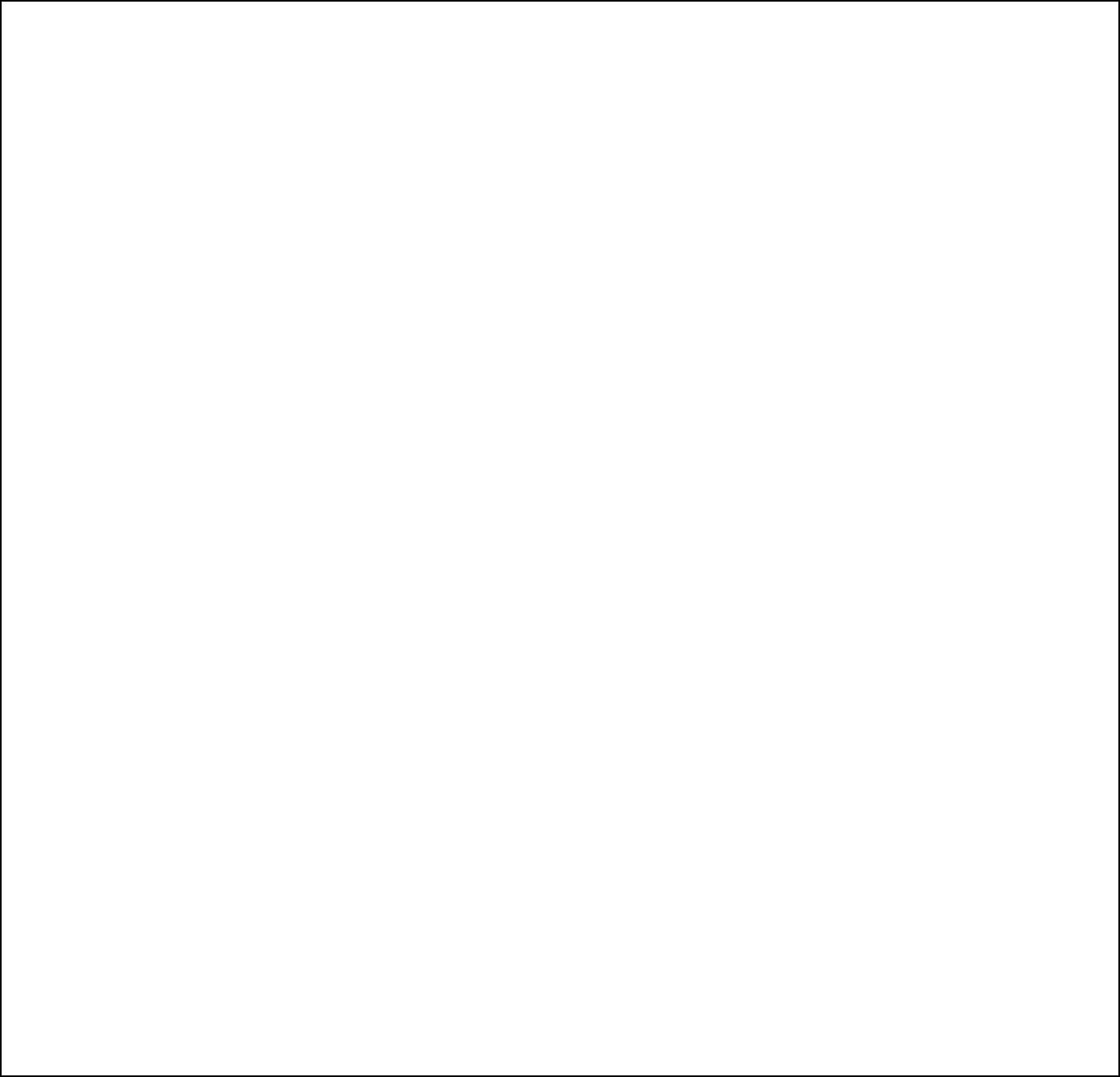 Naziv oz. firma ponudnika:-----------------------------------------------------------------------------------------------------Sedež ponudnika:-----------------------------------------------------------------------------------------------------Odgovorna(e) oseba (e) oziroma zakoniti zastopnik(i) oziroma podpisnik(i) pogodbe:-----------------------------------------------------------------------------------------------------Matična številka:-----------------------------------------------------------------------------------------------------Identifikacijska številka za DDV:----------------------------------------------------------------------------------------------------Pristojni davčni urad:-----------------------------------------------------------------------------------------------------Številka transakcijskega računa ponudnika (IBAN):-----------------------------------------------------------------------------------------------------Kontaktna oseba:-----------------------------------------------------------------------------------------------------Telefon kontaktne osebe:-----------------------------------------------------------------------------------------------------Telefax:-----------------------------------------------------------------------------------------------------Elektronski naslov kontaktne osebe:-----------------------------------------------------------------------------------------------------Pod kazensko in materialno odgovornostjo izjavljamo, da ponudnik nastopa: (način nastopa ponudnik ustrezno obkroži):sam (samostojno) s skupno ponudbo s podizvajalci Izjavljamo, da:bomo izvajali javno naročilo strokovno in kvalitetno po pravilih stroke, v skladu z veljavnimi predpisi (zakoni, pravilniki, standardi, tehničnimi soglasji), tehničnimi navodili, priporočili in normativi, če bomo izbrani za izvedbo javnega naročila; bomo javno naročilo izvajali s strokovno usposobljenimi delavci oziroma kadrom in pri tem upoštevali vse zahteve varstva pri delu in delovne zakonodaje, veljavne na ozemlju RS; se v celoti strinjamo in sprejemamo pogoje in ostale zahteve naročnika, navedene v tej dokumentaciji v zvezi z oddajo javnega naročila, brez kakršnihkoli omejitev; smo ob izdelavi ponudbe pregledali celotno dokumentacijo v zvezi z oddajo javnega naročila; smo v celoti seznanjeni z obsegom in zahtevnostjo javnega naročila; ne bomo imeli do naročnika kakršnegakoli odškodninskega zahtevka, če ne bomo izbrani za izvedbo javnega naročila; smo podali samo resnične oziroma verodostojne izjave. da nismo uvrščeni na seznam poslovnih subjektov, s katerimi na podlagi 35. člena Zakona o integriteti in preprečevanju korupcije (Ur. l. RS, št. 69/11-UPB2; v nadaljevanju: ZIntPK), naročniki ne smejo sodelovati. OBR-1/2IZVEDBA NAROČILA VPRIMERU SKUPNE PONUDBETo obrazec izpolnijo ponudniki v primeru, da bodo javno naročilo izvedli v skupni izvedbi. Hkrati vsak od so-ponudnikov izpolni obrazec OBR-1/1.* vrsta del mora biti identična vsebini v aktu o skupni izvedbi naročilaSo-ponudnik:Datum:	žig:	Podpis so-ponudnika:So-ponudnik:Datum:	žig:	Podpis so-ponudnika:So-ponudnik:Datum:	žig:	Podpis so-ponudnika:V primeru, da bo ponudnik pri izvedbi naročila nastopal s skupno ponudbo mora za vsakega partnerja v skupni ponudbi predložiti še naslednje dokumente:OBR-1/1 OBR-1/2 akt o skupni izvedbi naročila pooblastilo za podpis skupne ponudbe Opomba:OBR-1/2 podpišejo predstavniki vseh ponudnikov, ki so predložili skupno ponudbo.OBR-1/3SEZNAM PODIZVAJALCEVIzjavljamo, da bomo pri izvedbi naročila sodelovali z naslednjimi podizvajalci:Vrednost:_____________________________ EUR brez DDV_____________________________ DDV – 22%_____________________________ EUR z DDVDelež _________ %, ki ga bo izvedel podizvajalec.Izjavljamo, da bomo v primeru, da bomo izbrani v postopku oddaje javnega naročila v celoti odgovarjali za delo podizvajalcev, ki smo jih navedli v zgornji tabeli.V primeru, da bo ponudnik sodeloval s podizvajalci, mora on oziroma podizvajalci k ponudbi priložiti za vsakega od v zgornji tabeli navedenega podizvajalca naslednje dokumente:OBR-1/3 OBR-1/4 zahtevo podizvajalca za neposredno plačilo, če podizvajalec to zahteva (glej točko 4.2 I. poglavja te dokumentacije), soglasje podizvajalca, na podlagi katerega naročnik namesto glavnega izvajalca poravna podizvajalčevo terjatev do glavnega izvajalca, če podizvajalec zahteva neposredno plačilo (glej točko 4.2 I. poglavja te dokumentacije) Opomba:OBR-1/3 ponudnik izpolni le v primeru, da bo pri izvedbi naročila sodeloval s podizvajalci.OBR-1/4PODATKI O PODIZVAJALCUNaziv oz. firma podizvajalca:-----------------------------------------------------------------------------------------------------Sedež podizvajalca:-----------------------------------------------------------------------------------------------------Odgovorna(e) oseba (e) oziroma zakoniti zastopnik(i) oziroma podpisnik(i) pogodbe:-----------------------------------------------------------------------------------------------------Matična številka:-----------------------------------------------------------------------------------------------------Identifikacijska številka za DDV:----------------------------------------------------------------------------------------------------Pristojni davčni urad:-----------------------------------------------------------------------------------------------------Številka transakcijskega računa ponudnika (IBAN):-----------------------------------------------------------------------------------------------------Kontaktna oseba:-----------------------------------------------------------------------------------------------------Telefon kontaktne osebe:-----------------------------------------------------------------------------------------------------Telefax:-----------------------------------------------------------------------------------------------------Elektronski naslov kontaktne osebe:-----------------------------------------------------------------------------------------------------OBR-2PONUDBENI PREDRAČUNPonudnik:	______________________________________________________________________Na osnovi javnega naročila »Adaptacija Podružnične šole Velika Kostrevnica«, objavljenega na Portalu javnih naročil pod št. objave _________dne ________in v skladu z dokumentacijo, dajemo ponudbo za predmet naročila.PONUDBENA CENAPONUDBENI PREDRAČUN (KALKULACIJA):Sestavni del tega obrazca je tudi ponudbeni predračun z izpolnjenim popisom del v tiskani in elektronski obliki (CD ali USB ključek), ki se vstavi za OBR-2.Opomba:Za OBR-2 se vstavi ponudbeni predračun s popisom del (kalkulacija).OBR-3VZOREC POGODBE O IZVEDBI JAVNEGA NAROČILA(vpiše naročnik naknadno)sklenjena medNaročnikom:	Občina Šmartno pri Litiji, Tomazinova 2, Šmartno pri Litiji, ki ga zastopa, župan Rajko MeserkoID za DDV: Matična št.:  (v nadaljevanju naročnik),inIzvajalcem:_________________________________________________________________________ki ga zastopa ______________________________________________________________,ID za DDV: ________________ ; matična št.: _______________ ; (v nadaljevanju izvajalec)UVODNA DOLOČILA1.členNa podlagi javnega naročila (št.: ___________________, datum naročila: _________________) , objavljenega na Portalu javnih naročil (št. objave:____________________, datum objave:_________________________) za javno naročilo »Adaptacija Podružnične šole Velika Kostrevnica«, ponudba izvajalca (št.: ____________ z dne _________________ ), pogodbene stranke s to pogodbo urejajo medsebojne pravice in obveznosti v zvezi z izpolnitvijo pogodbenih obveznosti.2.členPogodbene stranke uvodoma ugotavljajo, da:je naročnik izvedel postopek javnega naročanja za izbiro izvajalca po odprtem postopku,je izvajalec izbran kot najugodnejši ponudnik in da je naročnik objavil obvestilo o oddaji naročila na Portalu javnih naročil,da so sredstva za plačilo so zagotovljena ………………………..PREDMET POGODBE3.členNaročnik  odda, izvajalec pa prevzame v izvedbo gradbeno-obrtniška in inštalacijska dela za Adaptacijo Podružnične šole Velika Kostrevnica. Pogodbena dela se izvajajo v obsegu in v kvaliteti po:zahtevah iz razpisne dokumentacije za to javno naročilo in ponudbe izvajalca iz 1. člena te pogodbe,predračunskem popisu,projektni dokumentaciji projektanta Pino d.o.o., Ulica Mire Pregljeve 4, 1270 Litija; št. 11/17, februar 2017 in ostalih zahtevah iz razpisne dokumentacije.Vsi navedeni dokumenti so sestavni del te pogodbe.4.členPogodbena cena je določena po sistemu dejanskih izmer in fiksnih cenah iz ponudbenega predračuna.POGODBENA CENA5.členPogodbena cena za vsa pogodbena dela  znaša:»Adaptacija Podružnične šole Velika Kostrevnica«6.členPogodbena cena vsebuje vse elemente cene in krije vse stroške za izvedbo pogodbe, vključno z davkom na dodano vrednost (DDV) v višini 22%, ki ga mora obračunati izvajalec, drugimi davki, taksami, carinami, prispevki oziroma dajatvami.V pogodbeni ceni so zajeti vsi stroški potrebni za izvedbo pogodbenih del, predvidenih s projektno dokumentacijo IZN, predračunskim popisom in ponudbo izvajalca, ureditev gradbišča, dostopa do gradbišča, gradbene pomoči, koordinacije, vse v skladu z razpisno dokumentacijo.7.členPogodbene stranke soglašajo, da je pogodbena cena nespremenljiva in fiksna do dokončne izvedbe pogodbenih del ter, da gre s tem riziko eventualnega zvišanja cen za elemente, na podlagi katerih je bila določena pogodbena cena materiala in dela v času izvajanja pogodbenih del, na račun izvajalca, in da takšne podražitve ne vplivajo na pogodbeno dogovorjeno ceno. ROKI8.členIzvajalec se zaveže dela po tej pogodbi začeti in dokončati v naslednjih rokih:»Adaptacija Podružnične šole Velika Kostrevnica«z začetkom predvidoma 22.5.2017z zaključkom do dne 1.8.2017Za dokončanje pogodbenih del se razume uspešno opravljen sprejem in izročitev pogodbenih del.9.členČe izvajalec ne začne del v roku iz 8. člena te pogodbe, mu naročnik kadar je to primerno, lahko določi primeren poznejši rok za začetek del. Če izvajalec ne začne z deli niti v tem poznejšem roku, lahko naročnik odstopi od pogodbe.10.členIzvajalec bo v roku 7 dni od uvedbe v posel izdelal podrobni terminski in finančni plan aktivnosti del, ki bo izdelan kot dopolnitev terminskega plana naročnika  in ga predložil naročniku v potrditev. Tako izdelan terminski in finančni plan sta sestavni del te pogodbe.11.členČe izvajalec ne izvede predmeta pogodbe v roku iz 8. člena te pogodbe, mu lahko naročnik določiti primeren poznejši rok. Če izvajalec ne izpolni svoje obveznosti niti v tem poznejšem roku, lahko naročnik  odstopi od pogodbe, s čimer nastopijo posledice odstopa od pogodbe po krivdi izvajalca.Izvajalec ima pravico podati zahtevo za podaljšanje roka za izvedbo pogodbenih del iz prvega  odstavka tega člena, kadar zaradi spremenjenih okoliščin ali zaradi tega, ker naročnik  ni izpolnil obveznosti, ni mogel izvajati del.12.členZa vzroke, zaradi katerih se po 11. členu lahko zahteva podaljšanje rokov, se štejejo zlasti:naravni dogodki (kot so: požar, poplava, potres, izjemno slabo vreme, nenavadno za letni čas in za kraj v katerem se dela izvajajo, itd.),ukrepi, določeni z akti pristojnih organov,zamuda na strani naročnika pri uvedbi v posel,v primerih, ko se dela lahko začasno zaustavijo, skladno s 30. do 34. členom te pogodbe,zamuda pri dobavi opreme, če jo nabavlja naročnik ali tisti, ki je za to določen,nepredvidena dela, za katere izvajalec ob sklenitvi pogodbe ni vedel, niti ni mogel vedeti, da se morajo izvajati.13.členIzvajalec ne more zahtevati podaljšanja roka zaradi spremenjenih okoliščin, ki so nastale po preteku roka za izvajanje del.14.členZahtevo za podaljšanje roka mora izvajalec predložiti naročniku pisno takoj, ko izve za vzrok, zaradi katerega se lahko rok podaljša, najkasneje pa v roku 3 dni od kar je izvedel za takšen vzrok. V nasprotnem primeru se takšen vzrok ne bo upošteval in takšen vzrok ne bo mogel biti razlog za podaljšanje roka.OBRAČUN IN PLAČILA15.členDela se izvajajo in obračunavajo po sistemu dejanskih izmer in fiksnih cenah iz ponudbenega predračuna.Izvedena dela bo izvajalec zaračunaval glede na napredovanje del. Izvedena dela se plačajo na podlagi začasnih situacij in končne situacije. Začasne situacije se obračunavajo do največ 95% pogodbene vrednosti.16.členIzvajalec je dolžan začasno situacijo, pred predložitvijo naročniku, uskladiti z gradbenim nadzorom, ki jo mora tudi potrditi.Začasno situacijo izda izvajalec v 5 (petih) izvodih do 5. (petega) v mesecu za dela, izvedena v preteklem mesecu.Naročnik potrdi nesporni del situacije v roku 8 dni od prejema, sporni del situacije pa se zavrne (za ta del mora izvajalec predložiti naročniku dobropis) in ga naročnik in izvajalec razrešita do izstavitve naslednje situacije. Za datum prejema se šteje uradni prevzem po pošti na naslov naročnika. Pri vsaki začasni situaciji se zadrži 5% obračunane vrednosti in sicer do dokončnega obračuna in se poravna s plačilom po končni situaciji.17.členNaročnik bo nesporni del situacije poravnal trideseti dan od prejema. Plačilni rok začne teči naslednji dan po prejemu situacije. Če zadnji dan roka za plačilo sovpada z dnem, ko se po zakonu ne dela, se za zadnji dan roka šteje naslednji delavnik.V primeru zamude plačila je izvajalec upravičen do zakonitih zamudnih obresti.18.členIzvajalec izda končno situacijo po izvedbi dokončnega obračuna. Končna situacija se plača v roku po 17. členu te pogodbe, če je izdana skladno z določili te pogodbe in če ni drugih zadržkov iz naslova zadržanih sredstev v korist naročnika.19.členPlačila se bodo izvajala na poslovni račun izvajalca:TRR_______________________________ odprt pri banki__________________________.MEDSEBOJNE PRAVICE IN OBVEZNOSTI POGODBENIH STRANK20.členVsak pogodbenik je dolžan pri izpolnitvi svoje obveznosti ravnati s pazljivostjo, ki se zahteva v poslovnih razmerjih (pazljivost dobrega gospodarstvenika).Pogodbenik ne more zahtevati od drugega pogodbenika, da izpolni obveznosti, če je sam ni izpolnil ali je ni pripravljen izpolniti, razen če ni v tej pogodbi drugače določeno.OBVEZNOSTI IN PRAVICE IZVAJALCA21.členIzvajalec s podpisom te pogodbe potrjuje, da sta mu objekt, v katerem se bodo dela izvajala in projektna dokumentacija po kateri bo dela izvajal, znana.Izvajalec nima pravice spremeniti projektne dokumentacije.22.členVse obveznosti in odgovornosti proti tretjim osebam, kakor tudi nastalo škodo na zemljiščih, cestiščih izven območja objekta gredo v breme izvajalca.23.členIzvajalec je dolžan pogodbena dela izvesti na način in v rokih, ki so določeni v pogodbi, predpisih in pravilih stroke.Izvajalec je dolžan voditi gradbeni dnevnik in gradbeno knjigo.24.člen(garancija za dobro izvedbo pogodbenih obveznosti)Izvajalec mora najkasneje v 15 delovnih dneh od dne uvedbe v posel za posamezen projekt, s strani naročnika, kot pogoj za veljavnost pogodbe, naročniku izročiti brezpogojno bančno garancijo (ali ustrezno finančno zavarovanje pri zavarovalnici) za dobro izvedbo pogodbenih obveznosti (nepreklicno garancijo na prvi poziv), v zahtevani obliki in v enakem besedilu kot ga vsebuje vzorec iz razpisne dokumentacije, v višini 5 % od pogodbene vrednosti (z vključenim DDV) posameznega projekta z veljavnostjo 30 dni po izteku predvidenega roka za izpolnitev pogodbenih obveznosti. Garancijo za dobro izvedbo pogodbenih obveznosti naročnik unovči zlasti, če:izvajalec ne izpolni svoje obveznosti skladno s pogodbo v dogovorjeni kvaliteti, količini in roku,izvajalec v roku, določenem v tej razpisni dokumentaciji in pogodbi, ne predloži garancije za odpravo pomanjkljivosti in napak v garancijskem roku,izvajalec ne poplača svojih podizvajalcev in to naredi naročnik iz te garancije,izvajalec brez naročnikovega soglasja zamenja podizvajalca, odgovornega vodjo del ali odgovornega vodjo gradbišča,naročnik odstopi od pogodbe po krivdi izvajalca.Če bo naročnik unovčil garancijo za dobro izvedbo pogodbenih obveznosti pred dokončanjem pogodbenih del, bo izvajalec v 10 dneh od unovčenja naročniku izročil novo garancijo z enakimi elementi, kot je predeljeno v predhodnih točkah tega člena. Če izvajalec v navedenem roku naročniku ne dostavi nove bančne garancije, sme naročnik ne glede na dejansko nastalo škodo od izvajalca zahtevati plačilo pogodbene kazni v višini 5 % pogodbene vrednosti z DDV.Če se naročnik, kadarkoli v času veljavnosti te garancije strinja, da se izvajalcu podaljša pogodbeni rok ali v primeru, da izvajalec ni uspel izpolniti pogodbenih obveznosti, se lahko naročnik, izvajalec in banka sporazumno dogovorijo za podaljšanje garancije. Če pride do povečanja pogodbene vrednosti mora izvajalec predložiti novo bančno garancijo v višini 5% od nove skupne pogodbene vrednosti (z vključenim DDV). Podaljšana oz. nova garancija se mora predložiti z enakimi elementi kot je to opredeljeno za osnovno garancijo, v 15 delovnih dneh od prejema podpisanega dodatka k pogodbi s strani naročnika, s katerim podaljšujeta pogodbeni rok ali s katerim se povečuje pogodbena vrednost.25. člen(garancija za odpravo pomanjkljivosti in napak v garancijskem roku)Izvajalec mora po sprejemu in izročitvi izvedenih del za posamezen projekt in po dokončnem obračunu, najkasneje pa pred izplačilom po končni situaciji, izročiti brezpogojno bančno garancijo (ali ustrezno finančno zavarovanje pri zavarovalnici) za odpravo napak v garancijskem roku, v zahtevani obliki in v enakem besedilu kot ga vsebuje vzorec iz razpisne dokumentacije, v višini 5 % od obračunske vrednosti (z vključenim DDV) za posamezen projekt, za veljavnostjo 30 dni več od najdaljšega garancijskega roka, ki se mora glasiti na naročnika Občina Šmartno pri Litiji , Tomazinova 2, Šmartno pri Litiji. Če se garancija ne izroči v predvidenem roku, se unovči garancija za dobro izvedbo pogodbenih obveznosti in zadrži plačilo po končni situaciji.Naročnik izrecno opozarja izvajalce, da mora biti izjava brezpogojna. Če izda banka ali zavarovalnica garancijo z izjavo kot npr., da bo izdala garancijo v skladu s svojo poslovno politiko in podobno, predstavlja to pogojno izjavo, za katero bo naročnik štel, da ni ustrezna.26.člen(obveščanje)Izvajalec je dolžan o vseh aktivnosti, , ki lahko kakorkoli vplivajo na izpolnitev pogodbenih obveznosti ali uveljavljanje pravic pogodbenih strank iz te pogodbe, pisno obvestiti skrbnika pogodbe naročnika Občina Šmartno pri Litiji , Tomazinova 2, Šmartno pri Litiji.Obvestila, ki niso sporočena v skladu s tem členom, nimajo pravnega učinka.27.člen(druge obveznosti izvajalca)Izvajalec se zaveže, da bo izvedel dela v skladu z veljavnimi predpisi. Poleg tega se zaveže da bo:gradbišče označil z ustrezno gradbiščno tablo,uskladil terminski plan s podizvajalci in upravljalci/lastniki komunalne infrastrukture ter lastniki/uporabniki sosednjih zemljišč in objektov,poskrbel za ustrezen načrt organizacije gradbišča, upoštevajoč prisotnost učencev in stanovalcev,izdelal varnostni načrt, usklajen s koordinatorjem za varstvo pri delu,poskrbel za zavarovanje objekta, ljudi, opreme in komunalne infrastrukture,poskrbel, da bo gradbišče urejeno v skladu z varnostnim načrtom,predhodno pridobil pisno mnenje odgovornega projektanta in soglasje naročnika za vzorce materialov in opreme, ki jih bo vgradil,za vgrajene materiale in za izvedena dela predložil naročniku predpisane izjave o skladnosti, certifikate o ekološki neoporečnosti in/ali opravil predpisane preizkuse v skladu z nacionalnimi standardi,v primeru, kadar bo naročnik to zahteval pri organizaciji, ki jo bo določil naročnik, naročil posebne analize. Če bo dokazan sum o neustreznosti materiala ali izvedenih del, stroške takih preiskav nosil izvajalec, sicer pa naročnik,vgrajeval samo prvovrstne, okolju prijaznejše materiale v kvaliteti, predvideni s projektno in tehnično dokumentacijo, v nasprotnem primeru bo zamenjal neustrezen material in/ali saniral neustrezno izvedeno delo na način, ki bo zadovoljil pravila stroke v skladu z nacionalnimi standardi,ob dokončanju del seznanil naročnika z opremo in ga poučil o uporabi in navodilih za vzdrževanje opreme, pravočasno zagotovil in izročil vse potrebne podatke, načrte, ateste oziroma druga dokazila o skladnosti za vgrajene materiale in naprave, navodila in druge listine oziroma stvari, potrebne za vgradnjo oziroma montažo, uporabo in vzdrževanje opreme, vključno z navodilom za varno delo in vzdrževanje v slovenskem jeziku, kot tudi garancijske listine vključno s splošno (skupno) garancijsko izjavo za dobavljeno in vgrajeno oziroma montirano pogodbeno blago,med izvajanjem pogodbenih del samostojno poskrbel za vse potrebne ukrepe varstva pri delu, varstva okolja in varstva pred požarom ter za izvajanje teh ukrepov, za posledice njihove morebitne opustitve pa prevzema polno odgovornost,priznal, obračunal in plačal svojim dobaviteljem blaga, proizvajalcem in kooperantom zapadle obveznosti in zakonite zamudne obveznosti po izstavljenih računih za opravljene storitve podizvajalcev in kooperantov oz. za dobavljeno blago dobaviteljev blaga, če te ne bodo že plačane neposredno s strani naročnika,zagotovil stalno prisotnost odgovornega vodje del na objektu pri izvajanju del; hranil vso dokumentacijo, ki jo bo pridobil v zvezi z izvajanjem te pogodbe in jo po uspešno opravljenem sprejemu in izročitvi del izročil naročniku,ves čas izvajanja pogodbenih del omogočil naročniku vpogled v celotno dokumentacijo in mu jo na njegovo zahtevo tudi nemudoma posredoval;naročniku predložil v soglasje za nove podizvajalce, predvidene za izvedbo pogodbenih del, ki niso bili navedeni v ponudbi,pred morebitno menjavo podizvajalcev pridobil pisno soglasje naročnika;naročniku omogočil vpogled v izvajanje pogodbenih del ter upošteval njegova navodila,redno vodil gradbiščno dokumentacijo v skladu z zahtevami Zakona o graditvi objektov /ZGO-1/ (Uradni list RS, št. 102/04 - uradno prečiščeno besedilo UPB1 z vsemi nadaljnjimi spremembami),za vsako predlagano spremembo, za katero meni, da je utemeljena in ni v skladu s projektom, pridobil pisno soglasje naročnika,izdelal projekt izvedenih del in ga predal naročniku v zahtevanem številu tiskanih izvodih in enem digitalnem (vsa grafična dokumentacija mora biti v dwg formatu),ob dokončanju del izročil naročniku tudi vso predpisano dokumentacijo o kvaliteti izvedenih del (atesti, certifikati, garancijski listi DOZ, NOV, ipd.), pisna navodila za obratovanje in vzdrževanje objekta in naprav,v celotnem procesu deloval v skladu z veljavno okoljsko zakonodajo in tehnološkimi postopki, običaji in prakso, vgrajeval ekološko prijazne materiale, uporabljal okolju prijazno tehnologijo ter embalažo iz materialov, ki jih je možno reciklirati ali jo je možno ponovno uporabiti,izvedel nepredvidena in poznejša dela, če bo naročnik to zahteval,zagotovil jamstvo za odpravo vseh morebitnih napak v dogovorjenih rokih, v okviru dogovorjene pogodbene cene izvedel vse transportne in druge pomožne storitve ter dobavil vse materiale in proizvode, potrebne za izvedbo pogodbenih del te pogodbe, kot tudi prevzel vsa zavarovanja, odgovornost za varnost in zdravje pri delu v prostorih na objektu in za splošno varnost v zvezi s predmetom pogodbe, ki ga mora izvršiti po tej pogodbi,odgovarjal za kvalitetno izvedbo pogodbenih del v celoti, in sicer tako za delo, ki ga sam opravi, kot tudi za delo svojih podizvajalcev,OBVEZNOSTI IN PRAVICE NAROČNIKA28. členNaročnik ima pravico spremeniti projektno dokumentacijo. 29. členNaročnik se zaveže:ob uvedbi v posel, predati izvajalcu projektno dokumentacijo v enem tiskanem in enem elektronskem izvodu;pravočasno zagotoviti izvajalcu vso dokumentacijo in informacije, s katerimi razpolaga in so za prevzeti obseg del potrebne;sodelovati z izvajalcem s ciljem, da se prevzeta dela izvršijo pravočasno in v obojestransko zadovoljstvo,tekoče obveščati izvajalca o vseh spremembah in novo nastalih situacijah, ki bi lahko imele vpliv na izvršitev prevzetih del,plačevati pogodbene obveznosti v skladu s to pogodbo,tekoče spremljati izvajanje pogodbenih del in odločati o predlaganih spremembah in dopolnitvah, ki so usklajene s projektantom, nadzorom in naročnikom,zagotoviti gradbeni nadzor in koordinatorja za varstvo pri delu.ZAČASNA ZAUSTAVITEV DEL30. členIzvajalec ima pravico začasno zaustaviti izvajanje del, če zaradi naročnikovega ravnanja ne more izvajati del ali je zaradi tega ravnanja izvajanje del znatno oteženo.Za ravnanje naročnika po prvem odstavku tega člena se štejejo neizpolnitev ali neredna izpolnitev njegovih obveznosti, kot na primer: odprava pomanjkljivosti v projektni dokumentaciji, na podlagi katere se dela izvajajo in izplačilo začasne situacije.Izvajalec zaustavi dela zaradi neizpolnitve obveznosti naročnika šele, ko preteče primeren rok, ki ga je pustil naročniku za izpolnitev obveznosti. Takšen rok ne more biti krajši od 15 dni.31. členIzvajalec je dolžan nadaljevati izvajanje del, ko prenehajo ovire, zaradi katerih so bila dela ustavljena.32. členV primeru, da izvajalec upravičeno zaustavi dela, je pri ustavitvi del dolžan že izvedena dela zavarovati pred propadanjem z ukrepi, ki so nujni. Poleg tega mora zagotoviti, da so stroški v zvezi s tem čim manjši.Stroški zavarovanja izvedenih del in druge izdatke, ki jih je imel izvajalec s tem v zvezi, trpi naročnik. Izvajalec trpi le stroške in izdatke v primeru, da je sam odgovoren za zaustavitev del.33. členPogodbenik, ki je odgovoren za zaustavitev del, je dolžan drugemu pogodbeniku povrniti škodo, ki jo je ta utrpel zaradi zaustavitve del. Povrnitev škode obsega tudi izgubljeni dobiček.34. členIzvajalec je dolžan naročnika takoj obvestiti o okoliščinah, ki onemogočajo ali otežujejo izvajanje del, o ustavitvi del, svojih ukrepih za zavarovanje izvedenih del in o nadaljevanju del po prenehanju ovir, zaradi katerih je bilo izvajanje del ustavljeno, vse pa najkasneje v roku 3 dni od nastanka okoliščin oz. od kar je izvajalec izvedel za okoliščine ali so ovire nastale.SPREJEM IN IZROČITEV IZVEDENIH DEL35. členIzvajalec mora takoj po dokončanju del pisno obvesti naročnika, da so dela, ki so predmet pogodbe, končana.36. členNaročnik in izvajalec sta dolžna takoj po obvestilu izvajalca, da so dela končana, izvesti sprejem in izročitve izvedenih del ter pripraviti dokončen obračun.O sprejemu in izročitvi opravljenih del se sestavi zapisnik.Šteje se, da je sprejem in izročitev izvedenih del uspešen, ko:izvajalec odpravi vse pomanjkljivosti in napake glede kvalitete in količine izvedenih del;izvajalec naročniku izroči vso tehnično dokumentacijo, ki jo je prejel ob podpisu pogodbe, PID v predpisanem številu tiskanih izvodih in enem v digitalni obliki, kakor tudi vso ostalo dokumentacijo (projekt za vzdrževanje in obratovanje objekta, dokumentacijo o kvaliteti izvedenih del – atesti, certifikati, garancijski listi, pisna navodila za uporabo in obratovanje, DOZ, NOV, ipd.);izvajalec naročniku izroči bančno garancijo za odpravo pomanjkljivosti in napak v garancijskem roku najkasneje v 8 dneh po izvedenem končnem obračunu ter pred plačilom zadnje končne obračunske situacije;37. členČe je začel naročnik uporabljati objekt iz te pogodbe pred sprejemom in izročitvijo, se šteje, da sta bila sprejem in izročitev opravljena z dnem začetka uporabe.38. členO sprejemu in izročitvi izvedenih del se sestavi zapisnik, ki vsebuje zlasti naslednje podatke, ki izkazujejo:ali so bila dela izvedena po pogodbi, predpisih in pravilih stroke,ali kakovost izvedenih del ustreza pogodbeni kakovosti oziroma, katera dela je izvajalec dolžan na svoj strošek dodelati, popraviti ali znova izvesti in v katerem roku mora to storiti,o katerih vprašanjih tehnične narave ni bilo doseženo soglasje med pooblaščenimi predstavniki pogodbenikov,ugotovitev o sprejemu in izročitvi garancijskih listov in atestov, izjav o skladnosti, bančnih garancij in drugih potrdil,datum dovršitve del in datum sprejema in izročitve.39. členZapisnik o sprejemu in izročitvi izvedenih del lahko sestavi tudi en sam pogodbenik brez drugega, če drugi pogodbenik neopravičeno odkloni sodelovanje v sprejemu in izročitvi ali če se neopravičeno ne odzove vabilu, da sodeluje pri sprejemu in izročitvi. Takšen zapisnik se pošlje drugemu pogodbeniku. Z dnem, ko se pošlje zapisnik, nastanejo posledice v zvezi s sprejemom in izročitvijo.40. členČe je v zapisniku o sprejemu in izročitvi izvedenih del obojestransko ugotovljeno, da mora izvajalec na svoj strošek dodelati, popraviti ali znova izvesti posamezna dela, se je izvajalec tega dolžan lotiti takoj.Če izvajalec ne izvede del iz prejšnjega odstavka tega člena v primernem roku, ki je lahko največ 8 dni (razen če naročnik in izvajalec skupaj ocenita, da je potreben daljši rok), lahko naročnik angažira koga drugega, da jih izvede na račun izvajalca.DOKONČEN OBRAČUN41. členZ končnim obračunom se razrešijo vsa razmerja med pogodbeniki in določi izvršitev njihovih medsebojnih pravic in obveznosti iz pogodbe.Končni obračun se opravi po uspešno izvedenem sprejemu in izročitvi izvedenih del. Delo s končnim obračunom se začne takoj po uspešno izvedenem sprejemu in izročitvi, konča pa najkasneje v 30 dneh od uspešno opravljenega sprejema in izročitve.42. členS končnim obračunom se zajamejo vsa dela, izvedena po pogodbi, vključujoč nepredvidena, presežna in poznejša dela, ki jih je bil izvajalec dolžan izvesti, ne glede na to, ali so dela zajeta z začasnimi situacijami.43. členKončen obračun vsebuje:vrednost izvedenih del po pogodbenih cenah,znesek razlike v ceni,znesek, izplačan po začasnih situacijah,končni znesek, ki ga mora izvajalec prejeti ali vrniti po nespornem delu obračuna,znesek cene, ki ga naročnik obdrži za odpravo pomanjkljivosti,podatke, ali je objekt izveden v pogodbenem roku in morebitne zamude,podatke o morebitnem uveljavljanju pogodbene kazni,skupen znesek cene izvedenih del,podatke o drugih dejstvih, o katerih ni bilo doseženo soglasje pooblaščenih predstavnikov pogodbenikov.44. členČe naročnik brez opravičenega razloga odkloni sodelovanje pri dokončnem obračunu ali s svojim sodelovanjem zavlačuje izdelavo obračuna, lahko izvajalec opravi obračun in o tem obvesti naročnika. Ta pravica pripada tudi naročniku.45. členVsak pogodbenik nosi stroške svojega sodelovanja pri izdelavi dokončnega obračuna.POGODBENA KAZEN46. členV primeru zamude pri izvajanju del po pogodbenem roku in terminskem planu po krivdi izvajalca se pri dokončnem obračunu obračuna pogodbena kazen, ki znaša 5‰ (pet promilov) pogodbene cene za vsak dan zamude z omejitvijo, da tako določena pogodbena kazen ne sme presegati 10% (deset odstotkov) pogodbene cene z DDV.47. členUveljavitev pravice do pogodbene kazni se lahko zahteva najpozneje do konca dokončnega obračuna.48. členČe presega škoda, ki jo je naročnik utrpel zaradi neredne izpolnitve pogodbenih obveznosti izvajalca, znesek pogodbene kazni, lahko zahteva naročnik poleg pogodbene kazni tudi povračilo škode.49. členIzvajalec je oproščen plačila pogodbene kazni, če je prišlo do neizpolnitve ali neredne izpolnitve pogodbene obveznosti zaradi vzroka, za katerega ni odgovoren.50. členIzvajalec plača pogodbeno kazen na osnovi izdanega računa s strani naročnika. Naročnik lahko obračuna (pobota) pogodbeno kazen ob plačilu denarnih obveznosti do izvajalca (začasnih situacij in končne situacije), ki zanj izvirajo iz te pogodbe.PODIZVAJALCI51. členV razmerju do naročnika izvajalec v celoti odgovarja za izvedbo prevzetega naročila, ne glede na število podizvajalcev.Izvajalec, ki v izvedbo pogodbenih obveznosti vključi enega ali več podizvajalcev, mora imeti ob sklenitvi pogodbe z naročnikom ali v času njenega izvajanja, sklenjene pogodbe s podizvajalci. Naročnik si pridržuje pravico, da ob podpisu pogodbe z izvajalcem od njega zahteva predložitev podizvajalskih pogodb.52. členPogodbeni stranki ugotavljata, da izvajalec ob podpisu te pogodbe ne nastopa s podizvajalci, da pa bo v primeru uvedbe podizvajalca ravnal v skladu z določbami te pogodbe, kot to sledi v nadaljevanju. Opomba: V primeru, da ponudnik nastopa s podizvajalci se zgornja dikcija ob podpisu pogodbe izbriše. Izvajalec bo pogodbena dela izvajal s strokovno usposobljenimi delavci in podizvajalci, ki jih je navedel v svoji ponudbi oz. jih bo kasneje uvedel in sicer:Opomba: Ponudniku ob oddaji ponudbe ni potrebno vpisati podizvajalca/e v spodnjo tabelo, saj mora predložiti seznam podizvajalcev na iz razpisne dokumentacije. Podizvajalci se bodo vpisali v tabelo ob podpisu pogodbe.53. členIzvajalec sme imenovane podizvajalce zamenjati ali nominirati nove podizvajalce le po predhodnem obvestilu in pisnem soglasju naročnika. V tem primeru mora izvajalec predložiti naročniku v potrditev nov seznam podizvajalcev s podizvajalskimi pogodbami in vključno z vso z javnim razpisom zahtevano dokumentacijo, ki potrjuje usposobljenost novih podizvajalcev. V kolikor izvajalec zamenja posameznega podizvajalca ali sklene pogodbo z novim podizvajalcem brez predhodnega obvestila oz. pisnega soglasja naročnika, lahko naročnik odstopi od te pogodbe.54. členNaročnik si pridržuje pravico, da na objektu, kjer se dela izvajajo, kadarkoli preveri delavce izvajalca ali podizvajalce, ki opravljajo delo. Vsi delavci na objektu so naročniku dolžni dati verodostojne podatke. Izvajalec ima lahko na objektu samo podizvajalce, ki so na seznamu podizvajalcev. Če naročnik ugotovi, da dela izvaja podizvajalec, ki ni na seznamu, lahko naročnik odstopi od te pogodbe.KAKOVOST DEL IN MATERIALA55. členIzvajalec je dolžan vgrajevati samo tiste proizvode, materiale, opremo, inštalacije in tehnološke naprave, ki ustrezajo nameravani uporabi in pogodbeni kakovosti ter so dani v promet skladno s predpisi o dajanju proizvodov v promet in katerih skladnost je potrjena z ustreznimi listinami o skladnosti in takšne naravne surovine, za katere obstoji dokaz, da so bile pridobljene v skladu s predpisi.56. členČe izvajalec ne izvaja del po dogovorjeni projektni dokumentaciji, tehničnih predpisih in standardih ter po rezultatih lastnih preizkušanj in pravilih stroke, ima naročnik pravico zahtevati ustavitev nadaljnjega izvajanja del oziroma zahtevati spremembo materiala ali uporabo materiala in opremo ustrezne kakovosti. 57. členIzvajalec je dolžan naročniku sproti izročati vso dokumentacijo, ateste, listine o skladnosti in dokazila o pregledih in meritvah ustreznosti izvedbe del.GARANCIJA ZA KAKOVOST IZVEDENIH DEL58. členIzvajalec jamči, da bodo izvedena dela ob dokončnem prevzemu in ves čas trajanja garancijskega roka v skladu s to pogodbo, predpisi in pravili stroke in da nimajo napak, ki bi onemogočile ali zmanjšale njihovo vrednost ali njihovo primernost za redno uporabo.59. členIzvajalec je dolžan na svoje stroške odpraviti vse pomanjkljivosti in napake, ki se pokažejo med garancijskim rokom in so nastale zaradi tega, ker se ni držal svojih obveznosti glede kakovosti del in materiala.Naročnik določi izvajalcu primeren rok za odpravo pomanjkljivosti in napak.Naročnik ima pravico tudi do povrnitve škode, nastale zaradi pomanjkljivosti in napak, nastalih v garancijskem roku dobi.60. členIzvajalec je dolžan, na poziv naročnika, pristopiti k odpravi svojih pomanjkljivosti in napak kot sledi:pomanjkljivosti in napake, ki lahko vplivajo na motnje v delovanju objekta ali sosednjih objektov in napake, ki povzročajo škodo – takoj,pomanjkljivosti in napake, ki niso nujne in ne povzročajo škode - v primernem roku, ki ga določi naročnik.61. členČe izvajalec v primernem roku, ki mu ga je postavil naročnik, ne odstrani pomanjkljivosti in napake in se z naročnikom ne dogovori za nov rok odstranitve, bo naročnik odstranitev napake poveril drugemu izvajalcu na stroške izvajalca iz te pogodbe (kot dober gospodar). Naročnik si v tem primeru zaračuna v breme izvajalca 5 % pribitek na vrednost teh del (z DDV) za kritje svojih manipulativnih stroškov. 62. členČe izvajalec stroškov odprave pomanjkljivosti in napak ne bo pokril, lahko naročnik za plačilo stroškov unovči bančno garancijo za odpravo pomanjkljivosti in napak v garancijskem roku. 63. členIzvajalec daje, na podlagi te pogodbe, naročniku polno pravico, da lahko naroča na račun izvajalca delo za odpravo pomanjkljivosti in napak, ki izvirajo iz pogodbenih obveznosti, ki bi se pokazale v garancijskem roku, če jih izvajalec ne bi odpravil v dogovorjenem roku. Izvajalec se obvezuje, da bo račune, ki bi nastali iz zgoraj navedenega vzroka, plačal v 15 (petnajstih) dneh po prejemu, sicer bo naročnik za poplačilo teh stroškov unovčil bančno garancijo za odpravo pomanjkljivosti in napak v garancijskem roku.64. členZ namenom, da se objekt po preteku garancijskega roka izroči naročniku v takšnem stanju, kot na začetku garancijskega roka (izključena ja obraba zaradi normalne rabe), mora izvajalec izvršiti vsa popravila, zamenjave, rekonstrukcije in odpravo napak, ugotovljenih ob pregledu objekta, ki se bo opravil ob prisotnosti izvajalca in naročnika.Naročnik je dolžan najkasneje 30 dni pred iztekom garancijskega roka odposlati pisni poziv izvajalcu k pregledu objekta. Izvajalec se je dolžan odzvati na poziv naročnika k pregledu objekta najkasneje 10 dni od prejema naročnikovega poziva.Rok za odpravo pomanjkljivosti in napak, ugotovljenih po pregledu objekta iz tega člena, določita izvajalec in naročnik glede na naravo napake.65. členGarancijski rok za izvedena dela so naslednji:za kakovost izvedenih del, vgrajene materiale, in opremo, dve leti šteto od dne primopredajeza konstrukcijsko trdnost in varnost pet let, šteto od dne primopredaje.
Garancijski roki tečejo  šteto od dne primopredaje dalje.66. členIzvajalec je dolžan izročiti naročniku vso dokumentacijo o garancijah proizvajalca oziroma dobavitelja opreme, skupaj z navodili za uporabo in vzdrževanje ter listinami, ki izkazujejo ustreznost opreme.ZAVAROVANJE IN VAROVANJE OBJEKTA67. členOd začetka pogodbenih del do njihove izročitve naročniku mora izvajalec primerno zavarovati in varovati objekt, ljudi na objektu, odgovornost proti tretjim osebam, dela, opremo in material pred okvarami, propadanjem, odnašanjem in uničenjem na lastne stroške.Če izvaja na istem objektu dela več izvajalcev, mora vsak izmed njih zavarovati in varovati svoja dela, opremo in material.Izvajalec trpi stroške z zavarovanjem (plačilo zavarovalne premije) in varovanjem objekta, ljudi na objektu, odgovornosti proti tretjim osebam, del, opreme in materiala ter v tej zvezi riziko in polno odškodninsko odgovornost. 68. členV primeru razveze pogodbe preide takoj, ob trenutku nastopa razveze pogodbe, obveznost varovanja objekta in posest na naročnika. Izvajalec se ob razvezi pogodbe odpoveduje vsakršnim zahtevkom in ugovorom iz naslova posestnega varstva objekta in odškodninskim zahtevkom ter se zavezuje takoj fizično umakniti iz objekta in njegove okolice. 69. členDo prevzema in izročitve izvedenih del trpi riziko in nosi polno odgovornost za vsakršno škodo, naključno propadanje, uničenja, odnašanja in okvare, ljudi na objektu, tretjih oseb, del, materiala in opreme izvajalec. Naročnik trpi riziko za material in opremo, ki ju je nabavil, do njune izročitve izvajalcu. Po sprejemu in izročitvi pogodbenih del trpi riziko naključnega propadanja in okvare naročnik.ODSTOP OD POGODBE IN POSLEDICE70. členNaročnik lahko odstopi od pogodbe, če:izvajalec ne bi začel izvedbe pogodbeno dogovorjenih del v pogodbenem roku niti v naknadnem roku, ki mu ga določi naročnik,izvajalec brez razloga zaustavi delo v nasprotju s terminskim planom,izvajalec ne bi dosegal pogodbeno dogovorjene kvalitete in te ne bi vzpostavil niti v naknadnem roku, ki mu ga določi naročnik,izvajalec brez razloga prekine dela,izvajalec zamuja s kritičnimi faznimi roki in končnim rokom za izvedbo pogodbenih del in teh zamud ne bi nadoknadil niti v naknadnem roku, ki mu ga določi naročnik,naročnik ali nadzor odredi izvajalcu zaustavitev nadaljevanja del,naročnik ali nadzor izda opozorilo, da ne odprava določene napake pomeni bistveno kršitev pogodbe, izvajalec pa te napake ne odpravi v razumnem roku, ki ga določi nadzor,izvajalec ne zagotavlja zahtevane varnosti in zdravja pri delu ter splošne varnosti,je izvajalec z izvedbo del v tako veliki zamudi, da je zapadla celotna pogodbena kazen, opredeljena v pogodbi,izvajalca zamenja odgovornega vodjo del in odgovornega vodjo gradbišča brez prehodnega soglasja naročnika,izvajalec pred zamenjavo podizvajalcev ali uvedbo novega ne pridobi pisnega soglasja naročnika,naročnik ugotovi, da izvajalec ni priglasil vseh podizvajalcev ter v zvezi z njimi kasneje tudi ni zahteval pisnega soglasja naročnika,V primeru odstopa naročnika od pogodbe je izvajalec dolžan plačati pogodbeno kazen v višini 10 % pogodbene cene (z DDV) in vso škodo. Če izvajalec pogodbene kazni in celotne škode ne poravna, je naročnik upravičen za plačilo pogodbene kazni in škode unovčiti bančno garancijo za dobro izvedbo pogodbenih obveznosti.71. členV primeru razveze pogodbe je dolžna stranka, na strani katere so nastali razlogi za razvezo, povrniti drugi pogodbeni stranki vso škodo, ki nastane zaradi razveze pogodbe ter vso morebitno bodočo škodo.72. členČe se pogodba razdre, je naročnik dolžan plačati izvajalcu izvedena dela tudi v primeru, ko je izvajalec odgovoren za to, da se je pogodba razdrla.73. členPogodba se po krivdi izvajalca razdre, poleg zakonskih določil in ostalih določil iz te pogodbe, tudi iz razlogov:če izvajalec postane insolventen po določilih ZFPPIPP, če je začet postopek prisilne poravnave ali stečaja (postopka zaradi insolventnosti),če je začet postopek izbrisa iz sodnega registra brez likvidacije ali prisilna likvidacija (postopka prisilnega prenehanja)če izvajalec sam predlaga katerega od postopkov po ZFPPIPP, če izvajalec sprejme sklep o svoji likvidaciji ali prenehanju poslovanja, kjer ni izvajalčevega univerzalnega pravnega naslednika. PROTIKORUPCIJSKO DOLOČILO74. členPogodba, pri kateri kdo v imenu ali na račun druge pogodbene stranke, predstavniku ali posredniku organa ali organizacije iz javnega sektorja obljubi, ponudi ali da kakšno nedovoljeno korist za: pridobitev posla ali za sklenitev posla pod ugodnejšimi pogoji ali za opustitev dolžnega nadzora nad izvajanjem pogodbenih obveznosti ali za drugo ravnanje ali opustitev, s katerim je organu ali organizaciji iz javnega sektorja povzročena škoda ali je omogočena pridobitev nedovoljene koristi predstavniku organa, posredniku organa ali organizacije iz javnega sektorja, drugi pogodbeni stranki ali njenemu predstavniku, zastopniku, posredniku,je nična. Na podlagi 3. alineje 4. odst. 67. člena ZJN-3, ta pogodba preneha veljati, če se naročnik seznani, da je pristojni državni organ ali sodišče s pravnomočno odločitvijo ugotovilo kršitev delovne, okoljske ali socialne zakonodaje s strani izvajalca pogodbe o izvedbi javnega naročila ali njegovega podizvajalca;DRUGA DOLOČILA75. členObseg del in vrsta gradbeno obrtniških in inštalacijskih  del ter časovni roki izvedbe del ter plačilni pogoji se med izvajanjem lahko spremenijo, vendar ne tako, da bi ogrozili rok za dokončanje del. Naročnik in izvajalec uredita spremembe z dodatkom k tej pogodbi, kjer se dogovorita glede del, cene, roka in plačilnih pogojev.Spremembe in dopolnitev te pogodbe so veljavne samo, če so sklenjene v obliki pisnega dodatka k tej pogodbi in s katerimi soglašata obe pogodbeni stranki. Če se pokaže potreba za spremembo ali dopolnitev predmeta pogodbe iz kakršnihkoli razlogov, morata izvajalec in naročnik pisno ugotoviti razloge za nastale spremembe ter soglasno uskladiti besedilo dodatka k tej pogodbi iz prejšnjega odstavka. 76. členIzvajalec se s podpisom te pogodbe zavezuje, da ne bo prenašal (cediral) denarnih terjatev iz naslova te pogodbe na druge, zato takšni prenosi nimajo pravnega učinka. Prav tako se izvajalec s podpisom te pogodbe zavezuje, da ne bo brez predhodnega pisnega soglasja naročnika prenesel na tretjo osebo te pogodbe, dela pogodbe, ali kakršnokoli drugo pravico, korist, obveznost ali interes iz pogodbe ali na podlagi le-te. 82. členPogodbene stranke so sporazumne, da če pride do kolizije oz. nejasnosti med uporabo določil iz te pogodbe in razpisne dokumentacije in določil iz Posebnih gradbenih uzanc, ZGO- Obligacijskega zakonika, se uporabljajo po vrstnem redu določila te pogodbe in razpisne dokumentacije, Obligacijski zakonik, Posebne gradbene uzance in ZGO-1.77. členPogodbene stranke so sporazumne, da bodo eventualna nesoglasja oz. spore reševali predvsem sporazumno, če v tem ne bi uspeli, pa bo v sporih odločilo pristojno stvarno pristojno sodišče v Ljubljani.78. členZa izpolnjevanje te pogodbe so odgovorne naslednje osebe:na strani naročnika: na strani izvajalca:	 odgovorni vodja delna strani nadzora:79. členTa pogodba je sklenjena in stopi v veljavo z dnem, ko je izvajalec uveden v delo pod odložnim pogojem predložitve nepreklicne bančne garancije, brezpogojno plačljive na prvi poziv, za dobro izvedbo pogodbenih obveznosti ter usklajenega terminska in finančnega plana.80. členSestavni del in priloge pogodbe so:razpisna dokumentacijaponudba izvajalca št.: ____________ z dne _________________ z vsemi obrazci in prilogami,predračunski popis iz razpisne dokumentacije,projektna dokumentacija,terminski plan,kopija zavarovalne police.81. členPogodba je sestavljena v 4. izvodih, od katerih prejme naročnik 2 /dva/ izvoda in izvajalec 2 /dva/ izvoda.OBR-5POTRDILO O REFERENCAH PONUDNIKA (potrdilo se uporablja tudi za nominiranega serviserja)Naziv naročnika (izdajatelja reference): ________________________________________________________Naslov: __________________________________________________________________________________Ime in priimek kontaktne osebe naročnika: ___________________________________________________telefon kontaktne osebe: _____________________________________________________________e-pošta kontaktne osebe: _____________________________________________________________za izvajalca (ponudnika)Naziv: _____________________________________________________________________________Sedež: _____________________________________________________________________________potrjujemo, da je izvajalec (ponudnik, ki se mu potrjuje referenca):Potrjujemo, da je ponudnik (izvajalec) dela izvedel pravočasno, strokovno in kvalitetno ter v skladu z določili pogodbe.To potrdilo o referencah se izdaja na zahtevo ponudnika in se lahko uporabi izključno za potrjevanje referenc pri prijavi javnega naročila »Adaptacija Podružnične šole Velika Kostrevnica«.Izjavljamo, da smo javni / zasebni naročnik. (Ustrezno obkrožite)podpis kontaktne osebe izdajatelja reference	Žig	Kraj in datum:__________________________			___________Opomba:Naročnik si pridržuje pravico, da navedene reference preveri tudi s tem, da od ponudnika ali direktno od izdajatelja reference zahteva predložitev kopije pogodbe pri kontaktni osebi izdajatelja reference!
OBR-6POTRDILO O REFERENČNEM DELU ZA ODGOVORNEGA VODJO DELNaziv naročnika (izdajatelja reference): ______________________________________________Naslov: _________________________________________________________________________________Ime in priimek kontaktne osebe naročnika: ____________________________________________telefon kontaktne osebe: ______________________________________________________________e-pošta kontaktne osebe: ______________________________________________________________Naziv izvajalca za referenčno delo: ____________________________________________________Naslov: _________________________________________________________________________________(ime in priimek strokovnjaka ter izobrazba) ____________________________________________Imenovani strokovnjak je pogodbena dela opravil pravočasno in po predpisih stroke. Ime in priimek zakonitega zastopnika	Podpis zakonitega zastopnika:izdajatelja potrdila:______________________________	_______________________Kraj in datum:	Žig_____________Opomba:Naročnik si pridržuje pravico, da navedene reference preveri tudi s tem, da od ponudnika ali direktno od izdajatelja reference zahteva predložitev kopije pogodbe pri kontaktni osebi izdajatelja reference!OBR-7TERMINSKI  PLAN (predloži ponudnik)Kraj in datum:	Žig	Podpis ponudnika:_____________________			_________________OBR-8VZOREC BANČNE GARANCIJE/KAVCIJSKO ZAVAROVANJE ZAVAROVALNICE ZADOBRO IN PRAVOČASNO IZVEDBO DEL PO EPGP 758Glava s podatki o garantu (banki) ali SWIFT ključZa:               Datum:        VRSTA GARANCIJE: Garancija za dobro izvedbo poslaŠTEVILKA GARANCIJE:        GARANT:        NAROČNIK GARANCIJE:        UPRAVIČENEC:         OSNOVNI POSEL: pogodba       št.       z dne       (vpiše se pogodbo o izvedbi javnega naročila)ZNESEK IN VALUTA GARANCIJE:       (vpiše se najvišji znesek s številko in besedo in valuto)LISTINE, KI JIH JE POLEG IZJAVE TREBA PRILOŽITI ZAHTEVI ZA PLAČILO IN SE IZRECNO ZAHTEVAJO V SPODNJEM BESEDILU:       (nobena/navede se listina)JEZIK V ZAHTEVANIH LISTINAH: slovenskiOBLIKA PREDLOŽITVE: v papirni obliki s priporočeno pošto ali katerokoli obliko hitre pošte ali v elektronski obliki po SWIFT sistemu na naslov       (navede se SWIFT naslova garanta)KRAJ PREDLOŽITVE:       (Garant vpiše naslov podružnice, kjer se opravi predložitev papirnih listin, ali elektronski naslov za predložitev v elektronski obliki, kot na primer garantov SWIFT naslov. Če kraj predložitve v tej rubriki ni naveden, se predložitev opravi v kraju, kjer je garant izdal garancijo.)DATUM VELJAVNOSTI:       STRANKA, KI JE DOLŽNA PLAČATI STROŠKE:       (vpiše se ime naročnika garancije, tj. v postopku javnega naročanja izbranega ponudnika)Kot garant se s to garancijo nepreklicno zavezujemo, da bomo upravičencu izplačali katerikoli znesek do višine zneska garancije, ko upravičenec predloži ustrezno zahtevo za plačilo v zgoraj navedeni obliki predložitve, podpisano s strani pooblaščenega (-ih) podpisnika (-ov), ter v vsakem primeru skupaj z izjavo upravičenca, ki je bodisi vključena v samo besedilo zahteve za plačilo, bodisi na ločeni podpisani listini, ki je priložena zahtevi za plačilo ali se nanjo sklicuje, in v kateri je navedeno, v kakšnem smislu naročnik garancije ni izpolnil svojih obveznosti iz osnovnega posla.Katerokoli zahtevo za plačilo po tej garanciji moramo prejeti na datum veljavnosti garancije ali pred njim v zgoraj navedenem kraju predložitve.Morebitne spore v zvezi s to garancijo rešuje stvarno pristojno sodišče v Ljubljani po slovenskem pravu.Za to garancijo veljajo Enotna Pravila za Garancije na Poziv (EPGP) revizija iz leta 2010, izdana pri MTZ pod št. 758.								   garant									(žig in podpis)OBR-9VZOREC BANČNE GARANCIJE/KAVCIJSKO ZAVAROVANJE ZAVAROVALNICE ZAODPRAVO NAPAK V GARANCIJSKEM ROKU PO EPGP 758[Glava s podatki o garantu banki/zavarovalnici ali SWIFT ključ]Za:  Datum:  Vrsta garancije: bančna garancija/kavcijsko zavarovanje za odpravo napak v garancijskem roku in za predložitev nove bančne garancije/kavcijskega zavarovanja zavarovalnice do izteka garancijske dobe »na prvi poziv«.Številka: Garant:  Nalogodajalec:  Upravičenec:  Osnovni posel: Pogodba št. _________, z dne _______ sklenjena na podlagi NMV/JN za __________________________________________ in ponudba nalogodajalca št. ______________________.Znesek in valuta garancije/zavarovanja: [Vpišite znesek s številko in z besedo in valuto] _______________EUR.Listine, ki jih treba priložiti zahtevi za plačilo in se izrecno zahtevajo v spodnjem besedilu:Nobena. Oblika predložitve: V papirni obliki s priporočeno pošto ali katero koli obliko hitre pošte ali v elektronski obliki po SWIFT sistemu na naslov ……[navede se SWIFT naslov garanta]Kraj predložitve: katera koli podružnica garanta na območju Republike Slovenije.Datum izteka veljavnosti: 2 leti in 30 dni od podpisa primopredajnega zapisnika [Vpiše se datum s številko in besedo ].Stranka, ki je dolžna plačati stroške: [Vpišite ime in naslov naročnika garancije/zavarovanja].Kot garant se s to garancijo/zavarovanjem nepreklicno zavezujemo, da bomo upravičencu izplačali katerikoli znesek do višine garancijskega zneska, ko upravičenec predloži ustrezno zahtevo za plačilo v zgoraj navedeni obliki predložitve in skupaj z drugimi listinami, če so zgoraj naštete, ter v vsakem primeru skupaj z izjavo upravičenca, ki je bodisi vključena v samo besedilo zahteve za plačilo, bodisi na ločeni podpisani listini, ki je priložena zahtevi za plačilo ali se nanjo sklicuje, in v kateri je navedeno, v kakšnem smislu nalogodajalec ni izpolnil svojih obveznosti iz osnovnega posla. Upravičenec mora v svoji izjavi navesti, da nalogodajalec ni izpolnil svojih obveznosti v skladu z določili zgoraj navedene pogodbe v predpisanih kvaliteti in/ali obsegu in/ali na dogovorjen način in /ali ni pravočasno odpravil napak.Katerokoli zahtevo po tej garanciji moramo prejeti na datum izteka garancije ali pred njim v zgoraj navedenem kraju predložitve.Morebitne spore rešuje pristojno sodišče v lJUBLJANI po slovenskem pravu. Za to garancijo/zavarovanje veljajo enotna pravila za garancije na poziv (EPGP), revizija iz leta 2010, izdana pri MTZ pod št. 758.Žig in podpis(i) garantaOBR-10POOBLASTILOZA SODELOVANJE NA JAVNEM ODPIRANJU PONUDBPOOBLASTITELJ:__________________________________________________________________________________________________________________________________________________________________(ime oz. naziv in sedež ponudnika)ki ga zastopa: ___________________________________________(ime in priimek zakonitega zastopnika pooblastitelja)POOBLAŠČA:__________________________________________________________________________________________________________________________________________________________________(ime priimek pooblaščenca)_________________________________________________________________________________,(razmerje do ponudnika oziroma naziv delovnega mesta pri pooblaščencu)da zastopa interese ponudnika na javnem odpiranju ponudb; da aktivno sodeluje pri postopku odpiranju ponudb:in poda svoje pripombe k vsebini zapisnika o odpiranju ponudb; da podpiše zapisnik o javnem odpiranju ponudb za oddajo javnega naročila za dobavo predmeta naročila. OBR-»OVOJNICA«POŠILJATELJ (ponudnik)	PREJEM PONUDBE:_______________________	PO POŠTI	OSEBNO_______________________	Datum:Ura:_______________________	Zaporedna št.:Ustrezno obkrožite:PONUDBASPREMEMBAUMIKNE ODPIRAJ!   »ADAPTACIJA PODRUŽNIČNE ŠOLE VELIKA KOSTREVNICA«		OBČINA ŠMARTNO PRI LITIJITomazinova 2, 1275 Šmartno pri LitijiDatum:ŽigPodpis ponudnika:______________________________________Št.Naziv oz. firma so-ponudnika v skupni ponudbiVrsta del, ki jih bo izvajal*Vrednost del (brez DDV)št.naziv oz. firmaOpis dela izvedbe naročila, kiKraj izvedbeRok izvedbepodizvajalcaga bo izvedel podizvajalecDatum:ŽigPodpis ponudnika:_______________________________________Datum:ŽigPodpis podizvajalca:_______________________________________Kraj in datum:ŽigPodpis ponudnika:_______________________________________Ponudbena cena brez DDV EURVišina DDV (22%) prikazana v EUREURPonudbena cena z DDV EURVELJAVNOST PONUDBE:VELJAVNOST PONUDBE:Naša ponudba velja do _____________________ (najmanj do 90 dni šteto od dne predvidenega za oddajo ponudb).Naša ponudba velja do _____________________ (najmanj do 90 dni šteto od dne predvidenega za oddajo ponudb).ODPRAVA RAČUNSKIH NAPAK:ODPRAVA RAČUNSKIH NAPAK:S podpisom tega obrazca soglašamo, da lahko naročnik popravi računske napake v naši ponudbi.S podpisom tega obrazca soglašamo, da lahko naročnik popravi računske napake v naši ponudbi.Datum:ŽigPodpis ponudnika:______________________________________Ponudbena cena brez DDV:Znesek DDV 22%Skupaj ponudbena cena z DDV:Podizvajalec št. 1Nazivpolni naslovmatična številkadavčna številkatransakcijski računvrsta del, ki jih bo izvedel/vrsta blaga, ki ga bo dobavil z navedbo predmeta  količina delvrednost del Kraj in datum podpisa:____________________________Kraj in datum podpisa:____________________________Izvajalec:____________________________Naročnik:Odgovorna oseba:____________________________Župan _____________________Podpis:____________________________Podpis:____________________________Naziv in vrsta investicijeDatum izvedbe naročilaVrednost del z DDVNaziv in vrsta investicijevrednost del v EUR z DDVdatum izvedbe delDatum:ŽigPodpis pooblastitelja:_______________________________